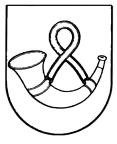 ĮSAKYMAS  SUPAPRASTINTŲ  VIEŠŲJŲ  PIRKIMŲ  TAISYKLIŲ  PATVIRTINIMO2015 m. spalio 7 d.  Nr. V -92Tauragė       Vadovaudamasi Lietuvos Respublikos viešųjų pirkimų įstatymo (Žin., 1996, Nr. 84-2000; 2006, Nr. 4-102; 2008, Nr. 81-3179; 2009, Nr. 93-3986; 2010, Nr. 25-1174; 2010, Nr. 25-1175; 2011, Nr. 85-4137; 2012, Nr. 82-4264) 85 straipsnio 2 dalimi: T v i r t i n u Tauragės lopšelio-darželio „Kodėlčius“ supaprastintų viešųjų pirkimų taisykles. PRIDEDAMA: taisyklės (29 lapai).       2. N u r o d a u  patvirtintas  supaprastintų  viešųjų pirkimų  taisykles  taikyti nuo 2015 m. spalio 7 d.       3. P r i p a ž į s t u  netekusiu  galios  Tauragės lopšelio-darželio „Kodėlčius“ direktoriaus 2015 m. birželio 23 d.  įsakymą Nr. V-67  „Dėl  Tauragės lopšelio-darželio „Kodėlčius“ supaprastintų viešųjų pirkimų taisyklių patvirtinimo“. Direktorė                                                                                                               Lina  Kymantienė Parengė Direktoriaus pavaduotojas ūkiuiDarius Mizgiris tel. (8 446) 57710                                                                                                  PATVIRTINTA                                                                                                  Tauragės lopšelio-darželio „Kodėlčius“                                                                                                  direktoriaus  2015 m. spalio 7 d.                                                                                                 įsakymu Nr. V-92                                      TAURAGĖS LOPŠELIO-DARŽELIO „KODĖLČIUS“                                     SUPAPRASTINTŲ VIEŠŲJŲ PIRKIMŲ TAISYKLĖS BENDROSIOS NUOSTATOS       1. Tauragės lopšelis-darželis „Kodėlčius“ (toliau – perkančioji organizacija) supaprastintų viešųjų pirkimų taisyklės (toliau – Taisyklės) parengtos vadovaujantis Lietuvos Respublikos viešųjų pirkimų įstatymu (Žin., 1996, Nr. 84-2000 aktualia redakcija) (toliau – Viešųjų pirkimų įstatymas), kitais viešuosius pirkimus (toliau – pirkimai) reglamentuojančiais teisės aktais. Perkančiosios organizacijos vadovo patvirtintos Taisyklės paskelbtos Centrinėje viešųjų pirkimų informacinėje sistemoje (toliau – CVP IS).       2. Perkančioji organizacija prekių, paslaugų ir darbų supaprastintus pirkimus (toliau – supaprastinti pirkimai) gali atlikti Viešųjų pirkimų įstatymo 84 straipsnyje nustatytais atvejais.       3. Taisyklės nustato supaprastintų pirkimų atlikimo tvarką, supaprastintus pirkimus atliekančius asmenis, supaprastintų pirkimų būdus, jų pasirinkimo sąlygas, pirkimo dokumentų rengimo, teikimo ir paaiškinimo tiekėjams, supaprastintų pirkimų paskelbimo, paraiškų ir pasiūlymų rengimo, ginčų nagrinėjimo reikalavimus ir kitas su supaprastintų pirkimų procesu susijusias procedūras.       4. Atlikdama supaprastintus pirkimus perkančioji organizacija vadovaujasi Viešųjų pirkimų įstatymu, šiomis Taisyklėmis, Lietuvos Respublikos civiliniu kodeksu (Žin., 2000, Nr. 74-2262) (toliau– CK), kitais įstatymais ir poįstatyminiais teisės aktais.       5. Supaprastinti pirkimai atliekami laikantis lygiateisiškumo, nediskriminavimo, skaidrumo, abipusio pripažinimo ir proporcingumo principų, konfidencialumo ir nešališkumo reikalavimų. Priimant sprendimus dėl pirkimo dokumentų sąlygų, vadovaujamasi racionalumo principu.       6. Perkančiosios organizacijos vykdomuose supaprastintuose pirkimuose turi teisę dalyvauti fiziniai asmenys, privatūs juridiniai asmenys, viešieji juridiniai asmenys ar tokių asmenų grupės.       7. Pasiūlymui (projektui) pateikti ūkio subjektų grupė neprivalo įsteigti juridinio asmens. Perkančioji organizacija gali reikalauti, kad, ūkio subjektų jungtinės grupės pasiūlymą (projektą) pripažinus geriausiu ir perkančiajai organizacijai pasiūlius sudaryti pirkimo – pardavimo sutartį (toliau – pirkimo sutartis), ši ūkio subjektų grupė įgytų tam tikrą teisinę formą, jei tai yra būtina siekiant tinkamai įvykdyti pirkimo sutartį.       8. Supaprastinto pirkimo pradžią, pabaigą, pirkimo procedūrų nutraukimą reglamentuoja Viešųjų pirkimų įstatymo 7 straipsnis. Perkančioji organizacija, gavusi Viešųjų pirkimų tarnybos sutikimą, bet kuriuo metu iki pirkimo sutarties sudarymo turi teisę nutraukti pirkimo procedūras, jeigu atsirado aplinkybių, kurių nebuvo galima numatyti. Viešųjų pirkimų tarnybos sutikimas nereikalingas nutraukiant neskelbiamų derybų būdu atliekamo pirkimo ir Viešųjų pirkimų įstatymo IV skyriuje reglamentuojamo pirkimo procedūras.       9. Atliekant supaprastintus pirkimus perkančioji organizacija atsižvelgia į visuomenės poreikius socialinėje srityje, aplinkos apsaugos reikalavimus. Vadovaujamasi Viešųjų pirkimų įstatymo 91 straipsnio, kitų teisės aktų nuostatomis.       10. Taisyklėse naudojamos sąvokos:       10.1. alternatyvus pasiūlymas – pasiūlymas, kuriame siūlomos kitokios, negu yra nustatyta pirkimo dokumentuose, pirkimo objekto charakteristikos arba pirkimo sąlygos;       10.2. apklausa – supaprastinto pirkimo būdas, kai perkančioji organizacija raštu arba žodžiu kviečia tiekėjus pateikti pasiūlymus ir perka prekes, paslaugas ar darbus iš mažiausią kainą pasiūliusio ar ekonomiškiausią pasiūlymą pateikusio tiekėjo;       10.3. kvalifikacijos patikrinimas – procedūra, kurios metu tikrinama, ar tiekėjai atitinka pirkimo dokumentuose nurodytus minimalius kvalifikacijos reikalavimus;       10.4.mažos vertės pirkimas - supaprastintas pirkimas, kai yra bent viena iš šių sąlygų: 1) prekių ar paslaugų pirkimo vertė yra mažesnė kaip 58 000 eurų (be pridėtinės vertės mokesčio), o darbų pirkimo vertė mažesnė kaip 145 000 eurų (be pridėtinės vertės mokesčio); 2) perkamos panašios prekės, paslaugos ar perkami darbai dėl to paties objekto yra suskirstyti į atskiras dalis, kurių kiekvienai numatoma sudaryti atskirą pirkimo sutartį (sutartis), jeigu bendra šių sutarčių vertė yra ne didesnė kaip 10 procentų prekių ar paslaugų supaprastintų pirkimų to paties tipo sutarčių vertės ir mažesnė kaip 58 000 eurų (be pridėtinės vertės mokesčio), o perkant darbus – ne didesnė kaip 1,5 procento to paties objekto supaprastinto pirkimo vertės ir mažesnė kaip 145 000 eurų (be pridėtinės vertės mokesčio);       10.5. pirkimo dokumentai – perkančiosios organizacijos raštu pateikiami tiekėjams dokumentai ir elektroninėmis priemonėmis pateikti duomenys, apibūdinantys perkamą objektą ir pirkimo sąlygas: skelbimas, kvietimas, techninė specifikacija, aprašomieji dokumentai, pirkimo sutarties sąlygos ar pirkimo sutarties projektas (jeigu parengtas), kiti dokumentai ir dokumentų paaiškinimai (patikslinimai);       10.6. pirkimo organizatorius – perkančiosios organizacijos vadovo įsakymu paskirtas perkančiosios organizacijos narys ar darbuotojas, kuris Taisyklių nustatyta tvarka organizuoja ir atlieka supaprastintus pirkimus;       10.7. pirkimo vykdytojas – pirkimų organizatorius arba Komisija;       10.8. supaprastintas atviras konkursas –supaprastinto pirkimo būdas, kai kiekvienas suinteresuotas tiekėjas gali pateikti pasiūlymą;       10.9. supaprastintos skelbiamos derybos – supaprastinto pirkimo būdas, kai paraiškas dalyvauti derybose gali pateikti visi tiekėjai, o perkančioji organizacija su visais ar atrinktais tiekėjais derasi dėl pirkimo sutarties sąlygų;       10.10. supaprastintas projekto konkursas – supaprastinto pirkimo būdas, kai Perkančiajai organizacijai suteikiama galimybė įsigyti konkursui pateiktą ir vertinimo komisijos (žiuri) išrinktą planą ar projektą (teritorijų planavimo, architektūros, inžinerijos, duomenų apdorojimo, meniniu ar kultūriniu požiūriu sudėtingų ar panašaus pobūdžio paslaugų). Konkurso dalyviams gali būti skiriami prizai ar piniginės išmokos, kurios kompensuotų bent dalį išlaidų, patirtų rengiant pasiūlymus, siekiant paskatinti kuo daugiau dalyvių pateikti kokybiškus pasiūlymus;       10.11.viešojo pirkimo komisija (toliau - Komisija) – perkančiosios organizacijos vadovo įsakymu sudaryta Komisija, įgaliota organizuoti ir atlikti supaprastinto pirkimo procedūras. Komisija darbą organizuoja vadovaudamasi Perkančiosios organizacijos vadovo įsakymu patvirtintu Komisijos darbo reglamentu. Komisijai turi būti nustatytos užduotys ir suteikti visi užduotims vykdyti reikalingi įgaliojimai. Komisija sprendimus priima savarankiškai. Komisijos veiklai vadovauja pirmininkas. Komisijos sekretoriumi skiriamas vienas iš Komisijos narių. Komisijos nariai turi teisę reikšti atskirąją nuomonę, kuri turi būti nurodoma Komisijos posėdžio protokole.      11. Taisyklėse vartojamos kitos sąvokos nustatytos Viešųjų pirkimų įstatyme.      12. Pasikeitus Taisyklėse minimiems teisės aktams, taikomos aktualios tų teisės aktų nuostatos.              II.PIRKIMŲ PLANAVIMAS IR ORGANIZAVIMAS. PIRKIMUS ATLIEKANTYS                                                                           ASMENYS       13. Vadovaujantis Viešųjų pirkimų įstatymo (toliau – Įstatymas) 85 straipsnio 1 dalimi, Perkančioji organizacija, atlikdama mažos vertės pirkimus, neprivalo vadovautis Įstatymo 7 straipsnio 1 dalimi, t.y. turi teisę nerengti ir netvirtinti einamųjų biudžetinių metų mažos vertės pirkimų planų, bet privalo skaičiuoti numatomo viešojo pirkimo vertes.       14.Mažos vertės pirkimus atlieka:       14.1. pirkimų organizatorius, kai įsigyjamų prekių ar paslaugų pirkimo sutarties vertė neviršija 58 000,00 eurų be PVM, o darbų pirkimo sutarties vertė neviršija 145 000,00 eurų be PVM.       14.2. komisija, kai prekių ar paslaugų pirkimo sutarties vertė viršija 58 000 eurų be PVM, o darbų pirkimo sutarties vertė viršija 145 000 eurų be PVM.       15. Perkančiosios organizacijos vadovas turi teisę priimti sprendimą pavesti supaprastintą pirkimą vykdyti Pirkimų organizatoriui arba Komisijai neatsižvelgdamas į Taisyklių 14.1. ir 14.2. punktuose nustatytas aplinkybes.       16. Pirkimų organizatorius, pirkimo iniciatorius, Komisijos pirmininkas, pavaduotojas, nariai, ekspertai, prieš pradėdami darbą, privalo pasirašyti nešališkumo deklaraciją (priedas Nr. 1) ir konfidencialumo pasižadėjimą (priedas Nr. 2).       17. Perkančioji organizacija gali vykdyti pirkimus per centrinę perkančiąją organizaciją arba iš jos (jei centrinė perkančioji organizacija sudariusi atitinkamų prekių, paslaugų ar darbų preliminariąsias sutartis). Siūlymą pirkti per centrinę perkančiąją organizaciją (CPO) arba iš jos vadovui gali teikti Pirkimo iniciatorius, Komisija ar Pirkimo organizatorius. Perkančioji organizacija privalo motyvuoti savo sprendimą neatlikti centrinės perkančiosios organizacijos (CPO)kataloge siūlomų prekių, paslaugų ar darbų pirkimo ir saugoti tai patvirtinantį dokumentą kartu su kitais pirkimo dokumentais.       18. Perkančioji organizacija pirkimo procedūroms iki pirkimo sutarties sudarymo atlikti gali įgalioti kitą perkančiąją organizaciją (toliau – „Įgaliotoji organizacija“). Tokiu atveju Įgaliotajai organizacijai nustatomos užduotys ir suteikiami visi įgaliojimai toms užduotims vykdyti.       19. Sprendimą dėl mažos vertės pirkimo nutraukimo gali priimti Komisija arba Pirkimo organizatorius, priklausomai nuo to, kas jį vykdo.                                             III. SUPAPRASTINTŲ PIRKIMŲ PASKELBIMAS       20. Perkančioji organizacija apie pradedamą bet kurį pirkimą, taip pat nustatytą laimėtoją ir ketinamą sudaryti bei sudarytą pirkimo sutartį nedelsdama, tačiau ne anksčiau negu skelbimas bus išsiųstas Europos Sąjungos oficialiųjų leidinių biurui ir (ar) paskelbtas Centrinėje viešųjų pirkimų informacinėje sistemoje (toliau – CVP IS), informuoja savo tinklalapyje bei leidinio „Valstybės žinios“ priede „Informaciniai pranešimai“ (mažos vertės pirkimų atveju – tik savo tinklalapyje). Skelbimo ar informacinio pranešimo paskelbimo diena yra skelbimo paskelbimo data „Valstybės žinių” priede „Informaciniai pranešimai”, mažos vertės pirkimo atveju – CVP IS. Už skelbimo ir informacinio pranešimo turinį atsakinga perkančioji organizacija.       21. Perkančioji organizacija skelbia apie kiekvieną supaprastintą pirkimą, išskyrus supaprastintus pirkimus, atliekamus apklausos būdu šių Taisyklių nustatytais atvejais.       22. Perkančioji organizacija, sudariusi pirkimo sutartį ar preliminariąją sutartį dėl Viešųjų pirkimų įstatymo 2 priedėlio B paslaugų sąraše nurodytų paslaugų, kai pirkimo vertė yra ne mažesnė, negu yra nustatyta tarptautinio pirkimo vertės riba, ne vėliau kaip per 48 dienas po pirkimo sutarties ar preliminariosios sutarties sudarymo privalo pateikti skelbimą apie sudarytą pirkimo ar preliminariąją sutartį Viešųjų pirkimų tarnybai jos nustatyta tvarka. Skelbime turi būti nurodyta, ar perkančioji organizacija sutinka, kad šis skelbimas būtų paskelbtas. Teikiant šį skelbimą vadovaujamasi Viešųjų pirkimų įstatymo 22 straipsnio 6 ir 7 dalyse nustatytais reikalavimais.       23. Perkančioji organizacija, priėmusi sprendimą pirkti prekes, paslaugas ar darbus, neskelbiant apie pirkimą, privalo paskelbti informacinį pranešimą, išskyrus Taisyklių 118.1.1 - 118.1.4, 118.1.7, 118.2.1 – 118.2.2, 118.3.1 – 118.3.5, 118.4.1 – 118.4.5, 118.5.1 – 118.5.2 punktuose nurodytais atvejais. Perkančioji organizacija informacinį pranešimą skelbia bet kuriuo momentu, tačiau ne vėliau kaip 5 darbo dienos iki pirkimo sutarties sudarymo, kai ji gali identifikuoti tiekėją, su kuriuo ketina sudaryti pirkimo sutartį (priėmus sprendimą kreiptis į tiekėją pateikti pasiūlymą, jau pateikus kvietimą tiekėjui dalyvauti pirkimo procedūrose, pasiūlymo vertinimo procedūros metu arba pripažinus tiekėjo pasiūlymą tinkamu ar, kai kviečiamas daugiau kaip vienas tiekėjas, patvirtinus pasiūlymų eilę).                  IV. PIRKIMO DOKUMENTŲ RENGIMAS, PAAIŠKINIMAI, TEIKIMAS       24. Pirkimo dokumentus teisės aktų ir Taisyklių nustatyta tvarka rengia pirkimo iniciatorius arba vykdytojas pagal pateiktą paraišką (Nr. 3).       25. Pirkimo dokumentai gali būti nerengiami, kai apklausa vykdoma žodžiu.       26. Pirkimo dokumentai rengiami lietuvių kalba. Papildomai pirkimo dokumentai gali būti rengiami ir kitomis kalbomis.       27. Pirkimo dokumentai turi būti tikslūs, aiškūs, be dviprasmybių, kad tiekėjai galėtų pateikti pasiūlymus, o perkančioji organizacija nupirkti tai, ko reikia. Pirkimo dokumentuose nustatyti reikalavimai negali dirbtinai riboti tiekėjų galimybių dalyvauti supaprastintame pirkime ar sudaryti sąlygas dalyvauti tik konkretiems tiekėjams.       28. Pirkimo dokumentuose, atsižvelgiant į pasirinktą supaprastinto pirkimo būdą, pateikiama ši informacija:       28.1. Nuoroda į perkančiosios organizacijos supaprastintų pirkimų taisykles, kuriomis vadovaujantis vykdomas supaprastintas pirkimas (šių taisyklių pavadinimas, patvirtinimo data);       28.2. Jei apie pirkimą buvo skelbta, nuoroda į skelbimą;       28.3. Perkančiosios organizacijos darbuotojų, kurie įgalioti palaikyti ryšį su tiekėjais, pareigos, vardai, pavardės, adresai, telefonų ir faksų numeriai, taip pat informacija, kokiu būdu vyks bendravimas tarp perkančiosios organizacijos ir tiekėjų;       28.4. pasiūlymų ir (ar) paraiškų, rengimo ir pateikimo reikalavimai, terminai (data, valanda ir minutė) ir vieta. Jeigu numatoma pasiūlymus ir (ar) paraiškas priimti naudojant CVP IS ir kitas elektronines priemones – informacija apie reikalavimus, būtinus pasiūlymams ir (ar) paraiškoms pateikti elektroniniu būdu, taip pat informacija, kad elektroninis pasiūlymas turi būti pateiktas su saugiu elektroniniu parašu, atitinkančiu teisės aktų reikalavimus; atliekant mažos vertės pirkimus elektroninio parašo galima nereikalauti.       28.5. reikalavimas tiekėjui nurodyti, kuri paraiškoje ir/ar pasiūlyme nurodyta informacija yra konfidenciali;       28.6. jeigu pirkimo dokumentuose nurodoma perkančiosios organizacijos konfidenciali informacija, - reikalavimai, kurie apsaugotų perkančiosios organizacijos techninėje specifikacijoje teikiamos informacijos konfidencialų pobūdį;       28.7. Data, iki kada turi galioti pasiūlymas, arba laikotarpis, kurį turi galioti pasiūlymas;       28.8. Prekių, paslaugų, darbų ar projekto pavadinimas, kiekis (apimtis), prekių tiekimo, paslaugų teikimo ar darbų atlikimo terminai, šių terminų pratęsimo galimybė, kita pirkimo objektui apibūdinti reikalinga informacija;       28.9. Techninė specifikacija;       28.10. Informacija, ar pirkimo objektas skirstomas į dalis Tais atvejais, kai perkančioji organizacija pirkimo objektą skaido į dalis, kurių kiekvienai numatoma sudaryti atskirą pirkimo sutartį, pirkimo dokumentuose gali būti nurodyta, kelioms pirkimo objekto dalims (vienai, dviem ir daugiau) tas pats tiekėjas gali teikti pasiūlymus. Jeigu pirkimo dokumentuose nenurodyta, kelioms pirkimo objekto dalims tas pats tiekėjas gali teikti pasiūlymus, laikoma, kad tas pats tiekėjas gali teikti pasiūlymus visoms pirkimo dalims. Perkančioji organizacija, skaidydama pirkimo objektą į dalis, turi užtikrinti konkurenciją ir nediskriminuoti tiekėjų;       28.11. Informacija, ar leidžiama pateikti alternatyvius pasiūlymus, šių pasiūlymų reikalavimai;       28.12. Jeigu numatoma tikrinti kvalifikaciją – tiekėjų kvalifikacijos reikalavimai, tarp jų ir reikalavimai atskiriems bendrą paraišką ar pasiūlymą pateikiantiems tiekėjams;       28.13. Kvalifikacinės atrankos kriterijai ir tvarka, mažiausias kandidatų, kuriuos pirkimo vykdytojas atrinks ir pakvies pateikti pasiūlymus, skaičius;       28.14. Dokumentų sąrašas, informacija, kurią turi pateikti tiekėjai, siekiantys įrodyti, kad jų kvalifikacija atitinka keliamus reikalavimus, ir informacija, kad Viešųjų pirkimų įstatymo 32 straipsnio 8 dalyje nurodytu atveju turi būti pateikiama pirkimo dokumentuose nurodytų minimalių kvalifikacinių reikalavimų atitikties deklaracija;       28.15. galimybė derėtis dėl kainos ir kitų pasiūlymo sąlygų, o atliekant mažos vertės pirkimą, - dėl pirkimo sutarties sąlygų; 28.16. Informacija, kaip turi būti apskaičiuota ir išreikšta pasiūlymuose nurodoma kaina. Į kainą turi būti įskaitytos visos išlaidos ir mokesčiai. Nurodoma, kokia valiuta turi būti išreikšta kaina;       28.17. Informacija, kad pasiūlymai bus vertinami eurais. Jeigu pasiūlymuose kainos nurodytos užsienio valiuta, jos bus perskaičiuojamos eurais pagal Europos centrinio banko skelbiamą orientacinį euro ir užsienio valiutų santykį, o tais atvejais, kai orientacinio euro ir užsienio valiutų santykio Europos centrinis bankas neskelbia, – pagal Lietuvos banko nustatomą ir skelbiamą orientacinį euro ir užsienio valiutų santykį paskutinę pasiūlymų pateikimo termino dieną;       28.18. Vokų su pasiūlymais atplėšimo (išskyrus atvejus, kai pateikti pasiūlymą prašoma vieno tiekėjo) ar susipažinimo su CVP IS ar kitomis elektroninėmis priemonėmis pateiktais pasiūlymais vieta, laikas (data, valanda, minutė) ir tvarka; informacija, ar tiekėjams leidžiama dalyvauti vokų su pasiūlymais atplėšimo procedūroje;       28.19. Pasiūlymų vertinimo kriterijai, vertinimo taisyklės ir procedūros. Pirkimo dokumentuose turi būti nurodyta, kad neatmesti pasiūlymai vertinami vienu iš kriterijų: mažiausios kainos arba ekonomiškai naudingiausio pasiūlymo kriterijumi. Jeigu pasiūlymai vertinami pagal ekonomiškai naudingiausio pasiūlymo kriterijų turi būti nurodoma kiekvieno jų svarba bendram įvertinimui, pasirinkto kriterijaus lyginamasis svoris, vertinimo taisyklės ir procedūros;       28.20. Siūlomos pasirašyti pirkimo sutarties svarbiausios sąlygos (kainodaros taisyklės, atsiskaitymo tvarka, atlikimo terminai, sutarties nutraukimo tvarka ir kitos sąlygos pagal Viešųjų pirkimų įstatymo 18 straipsnio 6 dalį ) arba pateiktas pirkimo sutarties projektas, jeigu jis parengtas;       28.21. Jei reikalaujama – pasiūlymų galiojimo užtikrinimo ir (ar) pirkimo sutarties įvykdymo užtikrinimo reikalavimai;       28.22. informacija apie atidėjimo termino taikymą, ginčų nagrinėjimo tvarką;       28.23. informacija apie tai, kaip suinteresuotiems kandidatams ir suinteresuotiems dalyviams bus pranešta apie pirkimo procedūrų rezultatus (Viešųjų pirkimų įstatymo 41 straipsnio 1 dalies nuostatos);       28.24. jei perkančioji organizacija numato reikalavimą, kad ūkio subjektų grupė, kurios pasiūlymas bus pripažintas geriausiu, įgytų tam tikrą teisinę formą – teisinės formos reikalavimai;       28.25. Būdai, kuriais tiekėjai gali prašyti pirkimo dokumentų paaiškinimų, ir pirkimo dokumentų paaiškinimo sąlygos;       28.26. Pasiūlymų keitimo ir atšaukimo tvarka;       28.27. Jeigu tiekėjas ketina pasitelkti subrangovus, subtiekėjus ar subteikėjus, turi būti reikalaujama, kad tiekėjas savo pasiūlyme nurodytų, kokius subrangovus, subtiekėjus ar subteikėjus tiekėjas ketina pasitelkti ir, jeigu reikalaujama, nurodyti kokiai pirkimo daliai atlikti tiekėjas juos ketina pasitelkti. Jeigu darbų pirkimo sutarčiai vykdyti pasitelkiami subrangovai, pagrindinius darbus, kuriuos nustato perkančioji organizacija, privalo atlikti tiekėjas;       28.28. Jeigu perkančioji organizacija pirkimą atlieka pagal Viešųjų pirkimų įstatymo 91 straipsnio reikalavimus - nuoroda į tokį pirkimą ir reikalavimas, kad tiekėjas pagrįstų, kad jis atitinka minėtų straipsnių reikalavimus, pateikdamas kompetentingos institucijos išduotą dokumentą ar tiekėjo patvirtintą deklaraciją;       28.29. Kita reikalinga informacija apie pirkimo sąlygas ir procedūras.       29. Pirkimo dokumentų sudėtinė dalis yra skelbimas apie supaprastintą pirkimą. Skelbimuose esanti informacija vėliau papildomai gali būti neteikiama (kituose pirkimo dokumentuose pateikiama nuoroda į atitinkamą informaciją skelbime).       30. Mažos vertės pirkimų atveju, taip pat kai apklausos metu pasiūlymą pateikti kviečiamas tik vienas tiekėjas, pirkimo dokumentuose gali būti pateikiama ne visa Taisyklių 28 punkte nurodyta informacija, jeigu perkančioji organizacija mano, kad informacija yra nereikalinga.       31. Skelbiamų pirkimų atveju pirkimo dokumentai, kuriuos įmanoma pateikti elektroninėmis priemonėmis, įskaitant technines specifikacijas, dokumentų paaiškinimus (patikslinimus), taip pat atsakymus į tiekėjų klausimus, skelbiami CVP IS kartu su skelbimu apie pirkimą. Jeigu pirkimo dokumentų neįmanoma paskelbti CVP IS, tiekėjui jie pateikiami kitomis priemonėmis – asmeniškai, registruotu laišku ar faksu.       32. Kai pirkimo dokumentai skelbiami CVP IS, perkančiosios organizacijos ar kitoje interneto svetainėje, papildomai jie gali būti neteikiami. Pirkimo dokumentai tiekėjams teikiami nuo skelbimo apie pirkimą paskelbimo ar kvietimo išsiuntimo tiekėjams dienos iki pasiūlymo pateikimo termino, nustatyto pirkimo dokumentuose, pabaigos. Pirkimo dokumentai pateikiami to paprašiusiam tiekėjui nedelsiant, ne vėliau kaip per 3 darbo dienas, gavus prašymą.       33. Tiekėjas gali paprašyti, kad perkančioji organizacija paaiškintų pirkimo dokumentus. Perkančioji organizacija atsako į kiekvieną tiekėjo rašytinį prašymą paaiškinti pirkimo dokumentus, jeigu prašymas, skelbiamo pirkimo atveju, gautas ne vėliau kaip prieš 4 darbo dienas iki pirkimo pasiūlymų pateikimo termino pabaigos. Perkančioji organizacija į gautą prašymą atsako ne vėliau kaip per 3 darbo dienas nuo jo gavimo dienos. Perkančioji organizacija, atsakydama tiekėjui, kartu siunčia paaiškinimus ir visiems kitiems tiekėjams, kuriems ji pateikė pirkimo dokumentus, bet nenurodo, iš ko gavo prašymą duoti paaiškinimą. Jei pirkimo dokumentai buvo skelbti CVP IS, ten pat paskelbiami pirkimo dokumentų paaiškinimai. Atsakymas turi būti siunčiamas taip, kad tiekėjas jį gautų ne vėliau kaip likus 1 darbo dienai iki pasiūlymų pateikimo termino pabaigos. Neskelbiamų pirkimų atveju prašymų paaiškinti pirkimo dokumentus ir jų pateikimo terminai nustatomi kiekvienu konkrečiu atveju, atsižvelgiant į nustatytą pasiūlymų pateikimo terminą.       34. Nesibaigus pasiūlymų pateikimo terminui, perkančioji organizacija savo iniciatyva gali paaiškinti (patikslinti) pirkimo dokumentus, tikslinant ir paskelbtą informaciją. Paaiškinimai turi būti išsiųsti (paskelbti) likus pakankamai laiko iki pasiūlymų pateikimo termino pabaigos.       35. Jeigu perkančioji organizacija rengia susitikimą su tiekėju, ji surašo šio susitikimo protokolą. Protokole fiksuojami visi šio susitikimo metu pateikti klausimai dėl pirkimo dokumentų ir atsakymai į juos. Protokolo išrašas laikomas pirkimo dokumentų paaiškinimu, kuris turi būti pateiktas tiekėjams Taisyklių nustatyta tvarka.       36. Jeigu pirkimo dokumentų paaiškinimų (patikslinimų) perkančioji organizacija negali pateikti Taisyklių 32 ar 33 punktuose nustatytais terminais, ji privalo perkelti pasiūlymų pateikimo terminą. Šis terminas nukeliamas protingumo kriterijų atitinkančiam laikui, per kurį tiekėjai, rengdami pirkimo pasiūlymus, galėtų atsižvelgti į šiuos paaiškinimus (patikslinimus) ir tinkamai parengti pasiūlymus. Perkančioji organizacija turi atsižvelgti į tai, kad paaiškinus (patikslinus) pirkimo dokumentus (pvz, sumažinus tiekėjų kvalifikacijos reikalavimus), gali atsirasti naujų tiekėjų, norinčių dalyvauti pirkime, todėl pasiūlymų pateikimo terminą reikėtų nustatyti tokį, kad šie tiekėjai spėtų susipažinti su pirkimo dokumentais ir parengti pasiūlymus.       37. Jeigu pirkimo dokumentai skelbiami CVP IS, ten pat paskelbiama apie kiekvieną pirkimo pasiūlymų pateikimo termino nukėlimą, o jeigu ne – pranešimai apie termino nukėlimą išsiunčiami visiems tiekėjams, kuriems buvo pateikti pirkimo dokumentai. Viešųjų pirkimų įstatymo 86 straipsnyje nurodytuose leidiniuose apie pasiūlymų pateikimo termino nukėlimą galima neskelbti, jeigu nekeičiama kita skelbime apie supaprastintą pirkimą paskelbta informacija ir jeigu nepaskelbus apie pasiūlymų pateikimo termino nukėlimą nebus pažeisti pirkimų principai.                                  V. REIKALAVIMAI PASIŪLYMŲ IR PARAIŠKŲ RENGIMUI       38. Pirkimo dokumentuose nustatant pasiūlymų (projektų) ir paraiškų rengimo ir pateikimo reikalavimus, gali būti nurodyta, kad (neprivaloma mažos vertės pirkimams):       38.1. pasiūlymas (projektas) ir paraiška turi būti pateikiami raštu ir pasirašyti tiekėjo ar jo įgalioto asmens, o elektroninėmis priemonėmis teikiamas pasiūlymas (projektas) ar paraiška – pateikti su saugiu elektroniniu parašu, atitinkančiu Lietuvos Respublikos elektroninio parašo įstatymo nustatytus reikalavimus;       38.2. pasiūlymai turi būti pateikiami Viešųjų pirkimų įstatymo 28 straipsnio 5 dalyje nustatyta tvarka, išskyrus pirkimus, atliekamus apklausos būdu ar mažos vertės pirkimo atveju, kai perkančioji organizacija pirkimo dokumentuose gali nustatyti ir kitą pasiūlymų pateikimo tvarką;      38.3. Reikalavimas pasiūlymą pateikti dvejuose vokuose netaikomas pirkimą atliekant skelbiamų derybų būdu ar apklausos būdu, kai pirkimo metu gali būti deramasi dėl pasiūlymo sąlygų;      38.4. ne elektroninėmis priemonėmis supaprastintam projekto konkursui teikiami projektai pateikiami užklijuotoje pakuotėje su ant pakuotės užrašytu projekto devizu (trumpu projekto idėjos apibūdinimu). Kartu su projektu pateikiamas atskiras užklijuotas vokas su užrašytu tuo pačiu devizu. Voke turi būti įdėtas projekto devizo šifras – tiekėjo pavadinimas, kodas, buveinės adresas, telefono bei fakso numeriai ir projekto galiojimo užtikrinimo dokumentai (jeigu buvo reikalaujama). Supaprastinto atviro projekto konkurso atveju į šį voką įdedami tiekėjų kvalifikaciją patvirtinantys dokumentai;       38.5. pirkimo dokumentuose gali būti nustatyta, kad pasiūlymo (atskirų pasiūlymo dalių) lapai turi būti sunumeruoti, susiūti siūlu, kuris neleistų nepažeidžiant susiuvimo į pasiūlymą įdėti naujus, išplėšti esančius lapus ar juos pakeisti. Tokiu atveju pasiūlymo paskutiniojo lapo antroje pusėje siūlas užklijuojamas popieriaus lapeliu, ant kurio pasirašo tiekėjas arba jo įgaliotas asmuo. Pasiūlymo paskutinio lapo pusėje nurodomas pasirašančiojo asmens vardas, pavardė ir pareigos, pasiūlymo lapų skaičius. Pasiūlymo galiojimo užtikrinimą patvirtinantis dokumentas neįsiuvamas ir nenumeruojamas.       39. Pirkimo dokumentuose nustatant pasiūlymų (projektų) ir paraiškų rengimo ir pateikimo reikalavimus, gali būti nurodyta, kad tiekėjas gali pateikti tik vieną pasiūlymą (po vieną pasiūlymą kiekvienai pirkimo daliai), išskyrus atvejus, kai pirkimo dokumentuose leidžiama pateikti alternatyvius pasiūlymus. Jeigu pirkimas suskirstytas į atskiras dalis, pagrįstais atvejais gali būti nurodyta, kad tiekėjas gali teikti pasiūlymą tik vienai ar kelioms ar visoms pirkimo dalims.       40.Tiekėjų pasiūlymai (projektai) privalo atitikti pirkimo dokumentuose nustatytus reikalavimus. Tiekėjai pasiūlymus (projektus) privalo pateikti pirkimo dokumentuose nustatyta tvarka ir terminais. Pavėluotai gautas pasiūlymas (projektas) nenagrinėjamas ir nevertinamas.       41. Pasiūlymas galioja jame tiekėjo nurodytą laiką. Šis laikas turi būti ne trumpesnis, negu yra nustatyta pirkimo dokumentuose. Jeigu pasiūlyme nenurodytas jo galiojimo laikas, laikoma, kad pasiūlymas galioja tiek, kiek nustatyta pirkimo dokumentuose. Kol nesibaigė pasiūlymų galiojimo laikas, perkančioji organizacija gali prašyti, kad tiekėjai pratęstų jų galiojimą iki konkrečiai nurodyto laiko. Tiekėjas gali atmesti tokį prašymą neprarasdamas teisės į savo pasiūlymo galiojimo užtikrinimą.       42. Tiekėjas, kuris sutinka pratęsti savo pasiūlymo galiojimo laiką ir apie tai raštu praneša perkančiajai organizacijai, pratęsia pasiūlymo galiojimo užtikrinimo terminą arba pateikia naują pasiūlymo galiojimo užtikrinimą. Jeigu tiekėjas neatsako į perkančiosios organizacijos prašymą pratęsti pasiūlymo galiojimo užtikrinimo terminą, jo nepratęsia arba nepateikia naujo pasiūlymo užtikrinimo, laikoma, kad jis atmetė prašymą pratęsti savo pasiūlymo galiojimo terminą.       43. Kol nesuėjo pasiūlymų pateikimo terminas, tiekėjas gali pakeisti arba atšaukti savo pasiūlymą neprarasdamas teisės į savo pasiūlymo galiojimo užtikrinimą. Toks pakeitimas arba pranešimas, kad pasiūlymas atšaukiamas, pripažįstamas galiojančiu, jeigu perkančioji organizacija jį gavo prieš pasiūlymų pateikimo terminą.      44. Perkančioji organizacija negali atmesti pasiūlymo galiojimo užtikrinimo ir pirkimo sutarties įvykdymo užtikrinimo remdamasi tuo, kad šiuos užtikrinimus suteikė ne Lietuvos Respublikos ūkio subjektas, jeigu toks pasiūlymo galiojimo užtikrinimas ir pirkimo sutarties įvykdymo užtikrinimas bei jį pateikęs tiekėjas atitinka pirkimo dokumentuose nustatytus reikalavimus.       45. Prieš pateikdamas pasiūlymo galiojimo užtikrinimą arba prieš pateikdamas pirkimo sutarties įvykdymo užtikrinimą, tiekėjas gali prašyti perkančiosios organizacijos patvirtinti, kad ji sutinka priimti jo siūlomą pasiūlymo galiojimo užtikrinimą arba pirkimo sutarties įvykdymo užtikrinimą. Tokiu atveju perkančioji organizacija privalo duoti tiekėjui atsakymą ne vėliau kaip per       3 darbo dienas nuo prašymo gavimo dienos. Šis patvirtinimas iš perkančiosios organizacijos neatima teisės atmesti pasiūlymo galiojimo užtikrinimą arba pirkimo sutarties įvykdymo užtikrinimą, gavus informacijos, kad pasiūlymo galiojimą ar pirkimo sutarties įvykdymą užtikrinantis ūkio subjektas tapo nemokus ar neįvykdė įsipareigojimų perkančiajai organizacijai arba kitiems ūkio subjektams, ar netinkamai juos vykdė.                                               VI. TECHNINĖ SPECIFIKACIJA       46. Atliekant supaprastinus pirkimus, techninė specifikacija rengiama vadovaujantis Viešųjų pirkimų įstatymo 25 straipsnio nuostatomis. Pirkimo vykdytojas, atlikdamas mažos vertės gali nesivadovauti Viešųjų pirkimų įstatymo 25 straipsnyje nustatytais reikalavimais, tačiau bet kuriuo atveju jis turi užtikrinti Viešųjų pirkimų įstatymo 3 straipsnyje nurodytų principų laikymąsi.       47. Kiekviena perkama prekė, paslauga ar darbai turi būti aprašyti aiškiai ir nedviprasmiškai, aprašymas negali diskriminuoti tiekėjų bei turi užtikrinti jų konkurenciją.       48. Techninė specifikacija nustatoma nurodant standartą, techninį reglamentą ar normatyvą arba nurodant pirkimo objekto funkcines savybes, ar apibūdinant norimą rezultatą arba šių būdų deriniu. Šios savybės bei reikalavimai turi būti tikslūs ir aiškūs, kad tiekėjai galėtų parengti tinkamus pasiūlymus, o perkančioji organizacija įsigyti reikalingų prekių, paslaugų ar darbų.       49. Rengiant techninę specifikaciją, nurodomos pirkimo objekto arba pirkimo objekto panaudojimo tikslo ir sąlygų savybės (pvz., našumas, matmenys, energijos suvartojimas, norima gauti nauda naudojant pirkimo objektą ir pan.) ir reikalavimų šioms savybėms reikšmės. Reikšmės nurodomos ribiniais dydžiais („ne daugiau kaip ....“, „ne mažiau kaip ....“) arba reikšmių diapazonais („nuo ... iki ...“). Tik pagrįstais atvejais reikšmės gali būti nurodomos tiksliai („turi būti lygu ...“).       50. Jeigu kartu su paslaugomis perkamos prekės ir (ar) darbai, su prekėmis – paslaugos, darbai, o su darbais – prekės, paslaugos, techninėje specifikacijoje atitinkamai nustatomi reikalavimai ir kartu perkamoms prekėms, darbams ar paslaugoms.       51. Jei leidžiama pateikti alternatyvius pasiūlymus, nurodomi minimalūs reikalavimai, kuriuos šie pasiūlymai turi atitikti. Alternatyvūs pasiūlymai negali būti priimami, pasiūlymus vertinant pagal mažiausios kainos kriterijų.       52. Rengiant techninę specifikaciją, negalima nurodyti konkrečios prekės, gamintojo ar tiekimo šaltinio, gamybos proceso, prekės ženklo, patento, kilmės šalies, išskyrus atvejus, kai neįmanoma tiksliai ir suprantamai apibūdinti pirkimo objekto. Tokiu atveju privaloma nurodyti, kad savo savybėmis lygiaverčiai pirkimo objektai yra priimtini, įrašant žodžius „arba lygiavertis”.       53. Techninė specifikacija gali apimti ir aplinkos apsaugos reikalavimus. Pirkimo dokumentuose galima nustatyti tam tikrus reikalavimus, pavyzdžiui, gamybos būdui ar pagrindinėms naudojamoms medžiagoms (maisto produktai neapdoroti kenksmingomis medžiagomis, tam tikra naudojamų medžiagų dalis pagaminta iš perdirbtų žaliavų, energija pagaminta iš atsinaujinančių energijos šaltinių) arba tam tikrų produktų grupių arba paslaugų poveikiui aplinkai. Perkančioji organizacija, nustatydama reikalavimus, gali remtis standartais ar ekologiniais ženklais. Šiuo atveju ji nurodo standartuose ar ekologiniuose ženkluose keliamus reikalavimus pirkimo objekto savybėms ir kaip atitikimą šiems reikalavimams priima oficialių institucijų išduotus dokumentus ar gamintojo patvirtinimą.       54. Pirkimo vykdytojas turi teisę pareikalauti, kad tiekėjas pateiktų valstybės ar savivaldybės institucijų išduotus dokumentus tam, kad įsitikintų, jog tiekėjo siūlomos prekės, paslaugos ar darbai atitinka teisės aktų privalomuosius reikalavimus. Pirkimo dokumentuose gali būti reikalaujama pateikti tiekėjo tiekiamų prekių, atliekamų darbų ar teikiamų paslaugų aprašymus, pavyzdžius ar nuotraukas, ar paprašyti tiekėjo leidimo apžiūrėti pirkimo objektą.       55. Pirkimo vykdytojas iš anksto skelbia pirkimų (išskyrus mažos vertės) techninių specifikacijų projektus, vadovaudamasis Informacijos apie planuojamus vykdyti viešuosius pirkimus skelbimo Centrinėje viešųjų pirkimų informacinėje sistemoje tvarkos aprašu, patvirtintu Viešųjų pirkimų tarnybos direktoriaus 2009 m. gegužės 15 d. įsakymu Nr. 1S-49 (Žin., 2009, Nr. 60-2396, aktualia redakcija).                                 VII. TIEKĖJŲ KVALIFIKACIJOS PATIKRINIMAS       56. Siekiant įsitikinti, ar tiekėjas bus pajėgus įvykdyti pirkimo sutartį, vadovaujantis Viešųjų pirkimų įstatymo 32–38 straipsnių nuostatomis ir atsižvelgiant į Viešųjų pirkimų tarnybos direktoriaus 2003 m. spalio 20 d. įsakymu Nr. 1S-100 patvirtintas Tiekėjų kvalifikacijos vertinimo metodines rekomendacijas (Žin., 2003, Nr. 103-4623 aktualia redakcija), pirkimo dokumentuose nustatomi tiekėjų kvalifikacijos reikalavimai ir vykdomas tiekėjų kvalifikacijos patikrinimas.       57. Tiekėjų kvalifikacijos neprivaloma tikrinti, kai:       57.1. jau vykdytame supaprastintame pirkime visi gauti pasiūlymai neatitiko pirkimo dokumentų reikalavimų arba buvo pasiūlytos per didelės perkančiajai organizacijai nepriimtinos kainos, o pirkimo sąlygos iš esmės nekeičiamos ir į apklausos būdu atliekamą pirkimą kviečiami visi pasiūlymus pateikę tiekėjai, atitinkantys perkančiosios organizacijos nustatytus minimalius kvalifikacijos reikalavimus;       57.2. dėl techninių, meninių priežasčių ar dėl objektyvių aplinkybių tik konkretus tiekėjas gali patiekti reikalingas prekes, pateikti paslaugas ar atlikti darbus ir nėra jokios kitos alternatyvos;       57.3. kai perkančioji organizacija pagal ankstesnę pirkimo sutartį iš kokio nors tiekėjo pirko prekių arba paslaugų ir nustatė, kad iš jo tikslinga pirkti papildomai, techniniu požiūriu derinant su jau turimomis prekėmis ir suteiktomis paslaugomis, ir jeigu ankstesnieji pirkimai buvo efektyvūs, iš esmės nesikeičia prekių ar paslaugų kainos ir kitos sąlygos, o alternatyvūs pirkimai dėl techninio nesuderinamumo su ankstesniaisiais būtų nepriimtini, nes perkančiajai organizacijai įsigijus skirtingų techninių charakteristikų prekių ar paslaugų, ji negalėtų naudotis anksčiau pirktomis prekėmis ar paslaugomis ar patirtų didelių nuostolių;       57.4. prekių biržoje perkamos kotiruojamos prekės;       57.5. perkami muziejų eksponatai, archyviniai ir bibliotekiniai dokumentai, yra prenumeruojami laikraščiai ir žurnalai;       57.6. ypač palankiomis sąlygomis perkama iš bankrutuojančių, likviduojamų, restruktūrizuojamų ar sustabdžiusių veiklą ūkio subjektų;       57.7. prekės perkamos iš valstybės rezervo;       57.8. perkamos licencijos naudotis bibliotekiniais dokumentais ar duomenų (informacinėmis) bazėmis;       57.9. dėl aplinkybių, kurių nebuvo galima numatyti, paaiškėja, kad yra reikalingi papildomi darbai arba paslaugos, kurie nebuvo įrašyti į sudarytą pirkimo sutartį, tačiau be kurių negalima užbaigti pirkimo sutarties vykdymo;       57.10. perkamos teisėjų, prokurorų, profesinės karo tarnybos karių,perkančiosios organizacijos valstybės tarnautojų ir (ar) pagal darbo sutartį dirbančių darbuotojų mokymo paslaugos;       57.11. perkamos ekspertų komisijų, komitetų, tarybų, kurių sudarymo tvarką nustato Lietuvos Respublikos įstatymai, narių teikiamos nematerialaus pobūdžio (intelektinės) paslaugos;       57.12. vykdomi mažos vertės pirkimai;       57.13. pirkimas vykdomas apklausos būdu.       58. Jei pirkimo vykdytojas tikrina tiekėjų kvalifikaciją, visais atvejais privalo patikrinti, ar nėra Viešųjų pirkimų įstatymo 33 straipsnyje 1 dalyje nustatytų sąlygų. Visi kiti kvalifikacijos reikalavimai gali būti laisvai pasirenkami.       59. Kai supaprastintas prekių, paslaugų ar darbų pirkimas atliekamas supaprastinto atviro konkurso ar apklausos, kurios metu nesiderama, būdu, pirkimo vykdytojas vietoj kvalifikaciją patvirtinančių dokumentų gali prašyti tiekėjų pateikti jos nustatytos formos pirkimo dokumentuose nurodytų minimalių kvalifikacinių reikalavimų atitikties deklaraciją, išskyrus atvejus, kai taikomas elektroninis aukcionas, naudojama dinaminė pirkimo sistema.         VIII. VOKŲ SU PASIŪLYMAIS ATPLĖŠIMO (PIRMINIO SUSIPAŽINIMO SU CVP IS                   PRIEMONĖMIS GAUTAIS PASIŪLYMAIS) PROCEDŪRA       60. Pasiūlymai turi būti priimami laikantis pirkimo dokumentuose nurodytos tvarkos. Pavėluotai gauti vokai su pasiūlymais neatplėšiami ir grąžinami juos pateikusiems tiekėjams. Neužklijuotuose, turinčiuose mechaninių ar kitokių pažeidimų, galinčių kelti abejonių dėl pasiūlymų slaptumo vokuose pateikti pasiūlymai nepriimami ir grąžinami juos pateikusiems tiekėjams.       61. Vokus su pasiūlymais atplėšia šiame Taisyklių skyriuje nustatyta tvarka pirkimo vykdytojas       62. Supaprastinto pirkimo, kurį atlieka Komisija, vokai su pasiūlymais atplėšiami Komisijos posėdyje. Posėdis vyksta pirkimo dokumentuose nurodytoje vietoje, prasideda nurodytą dieną, valandą ir minutę. Posėdžio diena ir valanda turi sutapti su pasiūlymų pateikimo termino pabaiga. Nustatytu laiku turi būti atplėšti visi vokai su pasiūlymais, gauti nepasibaigus jų pateikimo terminui. Vokų atplėšimo procedūroje, išskyrus atvejus, kai supaprastinto pirkimo metu gali būti deramasi dėl pasiūlymo sąlygų ir tokiame pirkime dalyvauti kviečiami keli tiekėjai, turi teisę dalyvauti visi pasiūlymus pateikę tiekėjai arba jų atstovai. Kai supaprastintam pirkimui pasiūlymus leidžiama pateikti vien tik CVP IS priemonėmis, tiekėjų atstovai į vokų atplėšimo posėdį nekviečiami, o su vokų atplėšimo metu skelbtina informacija supažindinami CVP IS priemonėmis (Šio punkto reikalavimai neprivalomi mažos vertės pirkimams).       63. Jeigu pasiūlymus buvo prašoma pateikti dviejuose vokuose, vokai su pasiūlymais turi būti atplėšiami dviejuose Komisijos posėdžiuose. Pirmame posėdyje atplėšiami tik tie vokai, kuriuose yra pateikti techniniai pasiūlymo duomenys ir kita informacija bei dokumentai, antrame posėdyje – vokai, kuriuose nurodytos kainos. Antras posėdis gali įvykti tik tada, kai perkančioji organizacija patikrina, ar tiekėjų kvalifikacija ir pateiktų pasiūlymų techniniai duomenys atitinka pirkimo dokumentuose keliamus reikalavimus, ir pagal pirkimo dokumentuose nustatytus reikalavimus  įvertina pasiūlymų techninius duomenis. Apie šio patikrinimo ir įvertinimo rezultatus perkančioji organizacija privalo raštu pranešti visiems tiekėjams, kartu nurodyti antro vokų su pasiūlymais atplėšimo posėdžio laiką ir vietą. Jeigu perkančioji organizacija, patikrinusi ir įvertinusi pirmame voke tiekėjo pateiktus duomenis, atmeta jo pasiūlymą, neatplėštas vokas su pasiūlyta kaina saugomas kartu su kitais tiekėjo pateiktais dokumentais Viešųjų pirkimų įstatymo 21 straipsnyje nustatyta tvarka (Šio punkto reikalavimai neprivalomi mažos vertės pirkimams).       64. Atplėšus voką, pasiūlymo paskutinio lapo antrojoje pusėje pasirašo posėdyje dalyvaujantys Komisijos nariai. Ši nuostata netaikoma, kai pasiūlymas perduodamas elektroninėmis priemonėmis arba vykdomas mažos vertės pirkimas.      65. Komisija vokų atplėšimo procedūros rezultatus įformina protokolu.      66. Vokų su pasiūlymais atplėšimo procedūroje dalyvaujantiems tiekėjams ar jų atstovams pranešama ši informacija:      66.1. Pasiūlymą pateikusio tiekėjo pavadinimas;      66.2. Kai pasiūlymai vertinami pagal mažiausios kainos kriterijų – pasiūlyme nurodyta kaina;      66.3. Kai pasiūlymai vertinami pagal ekonomiškai naudingiausio pasiūlymo vertinimo kriterijų ir prašoma pateikti pasiūlymus dviejuose vokuose (vertinant ekspertinių vertinimų metodais), vokų su pasiūlymais, kuriuose yra techniniai pasiūlymo duomenys, atplėšimo procedūroje skelbiamos pagrindinės techninės pasiūlymo charakteristikos, o vokų su pasiūlymais, kuriuose nurodytos kainos, atplėšimo procedūroje – pasiūlyme nurodyta kaina;      66.4. Ar pasiūlymas pasirašytas tiekėjo ar jo įgalioto asmens, o elektroninėmis priemonėmis teikiamas pasiūlymas – pateiktas su saugiu elektroniniu parašu;      66.5. Kai tiekėjai reikalauja:      66.5.1. Ar yra pateiktas pasiūlymo galiojimo užtikrinimas;      66.5.2. Ar pateiktas pasiūlymas yra susiūtas, sunumeruotas;      66.5.3. Ar pasiūlymas paskutinio lapo antroje pusėje patvirtintas tiekėjo ar jo įgalioto asmens parašu, ar nurodytas pasirašančio asmens vardas, pavardė, pareigos bei pasiūlymą sudarančių lapų skaičius;       67. Kai pasiūlymai pateikiami elektroninėmis priemonėmis – ar pasiūlymas pateiktas perkančiosios organizacijos nurodytomis elektroninėmis priemonėmis, ar iki pasiūlymų pateikimo termino pabaigos niekas negalėjo peržiūrėti pasiūlyme pateiktos informacijos.       68. Jei pirkimas susideda iš atskirų pirkimo dalių, 66.1–66.4 punktuose nurodyta informacija, o jei reikia, ir kita 67 punkte nurodyta informacija skelbiama dėl kiekvienos pirkimo dalies. Tokia informacija turi būti nurodoma ir vokų atplėšimo posėdžio protokole.       69. Vokų su pasiūlymais atplėšimo metu Komisija turi leisti posėdyje dalyvaujantiems suinteresuotiems tiekėjams ar jų įgaliotiems atstovams viešai ištaisyti pastebėtus jų pasiūlymo susiuvimo ar įforminimo trūkumus, kuriuos įmanoma ištaisyti posėdžio metu.       70. Apie vokų su pasiūlymais atplėšimo procedūrų metu paskelbtą informaciją raštu pranešama ir vokų atplėšimo procedūroje nedalyvaujantiems pasiūlymus pateikusiems tiekėjams, jeigu jie to pageidauja. Kiekvienas vokų atplėšimo procedūroje dalyvaujantis tiekėjas ar jo atstovas turi teisę asmeniškai susipažinti su viešai perskaityta informacija, tačiau supažindindama su šia informacija perkančioji organizacija negali atskleisti tiekėjo pasiūlyme esančios konfidencialios informacijos.                                 IX. PASIŪLYMŲ NAGRINĖJIMAS IR VERTINIMAS       71. Pasiūlymai nagrinėjami ir vertinami konfidencialiai, nedalyvaujant pasiūlymus pateikusiems tiekėjams ar jų atstovams.       72. Perkančioji organizacija, nagrinėdama pasiūlymus:       72.1. Tikrina tiekėjų pasiūlymuose pateiktų kvalifikacinių duomenų atitikimą pirkimo dokumentuose nustatytiems minimaliems kvalifikacijos reikalavimams. Jeigu nustatoma, kad tiekėjo pateikti kvalifikaciniai duomenys yra neišsamūs arba netikslūs, privaloma prašyti tiekėjo juos patikslinti per pirkimo vykdytojo nurodytą terminą.       72.2. Siekiant sumažinti administracinę naštą pasiūlymo nagrinėjimo metu, tiekėjų gali būti neprašoma tikslinti kvalifikacinius duomenis, jei nustatoma, kad nepriklausomai nuo to, ar su kvalifikacinių duomenų pateikimu susiję trūkumai bus ar nebus pašalinti, tiekėjo pasiūlymas turės būti atmestas dėl kitų pirkimo dokumentuose nustatytų priežasčių. Ši sąlyga gali būti taikoma, jei perkančioji organizacija ateityje nenumato pirkimo vykdyti Viešųjų pirkimų įstatymo 92 str. 3 dalies 2 punkto pagrindu.       72.3. Tikrina, ar pasiūlymas atitinka pirkimo dokumentuose nustatytus reikalavimus. Jeigu tiekėjas pateikė netikslius, neišsamius pirkimo dokumentuose nurodytus kartu su pasiūlymu teikiamus dokumentus: tiekėjo įgaliojimą asmeniui pasirašyti paraišką ar pasiūlymą, jungtinės veiklos sutartį, pasiūlymo galiojimo užtikrinimą patvirtinantį dokumentą ar jų nepateikė, perkančioji organizacija privalo prašyti tiekėjo patikslinti, papildyti arba pateikti šiuos dokumentus per protingą terminą, kuris negali būti trumpesnis kaip 3 darbo dienos nuo prašymo išsiuntimo iš perkančiosios organizacijos dienos       72.4. Radusi pasiūlyme nurodytos kainos apskaičiavimo klaidų, privalo paprašyti dalyvių per jos nurodytą terminą ištaisyti pasiūlyme pastebėtas aritmetines klaidas, nekeičiant vokų su pasiūlymais atplėšimo posėdžio metu paskelbtos kainos. Taisydamas pasiūlymo kainos apskaičiavimo aritmetines klaidas, dalyvis neturi teisės atsisakyti kainos sudėtinių dalių arba papildyti kainą naujomis dalimis. Jei dalyvis per perkančiosios organizacijos nurodytą terminą neištaiso aritmetinių klaidų ir (ar) nepaaiškina pasiūlymo, jo pasiūlymas laikomas neatitinkančiu pirkimo dokumentuose nustatytų reikalavimų;       72.5. Jeigu pasiūlyme nurodyta kaina, išreikšta skaičiais, neatitinka kainos, nurodytos žodžiais, teisinga laikoma kaina, nurodyta žodžiais;       72.6. Kai pateiktame pasiūlyme nurodoma neįprastai maža kaina (derybų atveju – galutinė kaina), privaloma pareikalauti iš tiekėjo raštiško kainos sudėtinių dalių pagrindimo. Siekiant įsitikinti, ar pateiktame pasiūlyme nurodyta kaina yra neįprastai maža, perkančioji organizacija vadovaujasi Viešųjų pirkimų tarnybos direktoriaus 2009 m. rugsėjo 30 d. įsakymu Nr. 1S-96 (Žin., 2009, Nr. 119-5131 aktualia redakcija) patvirtintu Pasiūlyme nurodytos prekių, paslaugų ar darbų neįprastai mažos kainos sąvokos apibrėžimu bei atsižvelgia į Viešųjų pirkimų tarnybos direktoriaus 2009 m. lapkričio 10 d. įsakymu Nr. 1S-122 (Žin., 2009, Nr. 136-5965 aktualia redakcija) patvirtintas pasiūlyme nurodytos prekių, paslaugų ar darbų neįprastai mažos kainos pagrindimo rekomendacijas;       72.7. Tikrina, ar pasiūlytos ne per didelės kainos.       73. Iškilus klausimams dėl pasiūlymų turinio perkančioji organizacija gali prašyti, kad dalyviai pateiktų paaiškinimus nekeisdami pasiūlymo. Esant reikalui, tiekėjai ar jų atstovai gali būti kviečiami į Komisijos posėdį, pranešant, į kokius klausimus jie turės atsakyti.       74. Perkančioji organizacija atmeta pasiūlymą, jeigu:       74.1. Tiekėjas neatitiko minimalių kvalifikacijos reikalavimų;       74.2. Tiekėjas savo pasiūlyme pateikė netikslius ar neišsamius duomenis apie savo kvalifikaciją ir, perkančiajai organizacijai prašant, nepatikslino jų;       74.3. Pasiūlymas neatitiko pirkimo dokumentuose nustatytų reikalavimų;       74.4. Buvo pasiūlyta neįprastai maža kaina ir tiekėjas perkančiosios organizacijos prašymu nepateikė raštiško kainos sudėtinių dalių pagrindimo arba kitaip nepagrindė neįprastai mažos kainos;       74.5. Buvo pasiūlyta per didelė, perkančiajai organizacijai nepriimtina kaina;       74.6. Tiekėjas per perkančiosios organizacijos nustatytą terminą, kaip nurodyta Taisyklių 72.3 punkte, nepatikslino, nepapildė ar nepateikė pirkimo dokumentuose nurodytų kartu su pasiūlymu teikiamų dokumentų: tiekėjo įgaliojimo asmeniui pasirašyti paraišką ar pasiūlymą, jungtinės veiklos sutarties, pasiūlymo galiojimo užtikrinimą patvirtinančio dokumento;       74.7. Tiekėjas pateikė pasiūlymą ir voke ir elektroninėmis priemonėmis (kai pasiūlymus prašoma pateikti tik elektroninėmis priemonėmis);       74.8. Pasiūlymas pateiktas be saugaus elektroninio parašo, kai jo buvo reikalauta.       74.9. Tiekėjas be pateisinamos priežasties neatvyko į derybas;       74.10. Tiekėjas pasiūlyme apie atitiktį nustatytiems reikalavimams pateikė melagingą informaciją, kurią perkančioji organizacija gali įrodyti bet kokiomis teisėtomis priemonėmis.       75. Dėl 74 punkte nurodytų priežasčių neatmesti pasiūlymai vertinami remiantis vienu iš šių kriterijų:       75.1. Ekonomiškai naudingiausio pasiūlymo, kai pirkimo sutartis sudaroma su dalyviu, pateikusiu perkančiajai organizacijai ekonomiškai naudingiausią pasiūlymą, išrinktą pagal pirkimo dokumentuose nustatytus kriterijus, susijusius su pirkimo objektu (kokybės, kainos, techninių privalumų, estetinių ir funkcinių charakteristikų, aplinkosaugos charakteristikų, eksploatavimo išlaidų, efektyvumo, garantinio aptarnavimo ir techninės pagalbos, pristatymo datos, pristatymo laiko arba užbaigimo laiko). Pasiūlymų vertinimo kriterijais negalima pasirinkti tiekėjų kvalifikacijos kriterijų;       75.2. Mažiausios kainos.       76. Pirkimo dokumentuose nurodomas kiekvienam ekonomiškai naudingiausiam pasiūlymui nustatyti pasirinkto kriterijaus lyginamasis svoris. Kriterijų lyginamasis svoris gali būti išreikštas konkrečiu dydžiu arba nustatant intervalą, į kurį patenka kiekviena kriterijui priskiriama reikšmė. Tais atvejais, kai dėl pirkimo objekto ypatybių neįmanoma nustatyti kriterijų lyginamojo svorio, perkančioji organizacija turi nurodyti pirkimo dokumentuose taikomų kriterijų svarbos eiliškumą mažėjančia tvarka.       77. Supaprastinto projekto konkursui pateikti projektai gali būti vertinami pagal perkančiosios organizacijos nustatytus kriterijus, kurie nebūtinai turi remtis mažiausia kaina ar ekonominiu naudingumu.       78. Perkančioji organizacija, pagal pirkimo dokumentuose nustatytus vertinimo kriterijus ir tvarką įvertinusi pateiktus dalyvių pasiūlymus, Viešųjų pirkimų įstatymo 32 straipsnio 8 dalyje nustatytu atveju patikrinusi tiekėjo, kurio pasiūlymas pagal vertinimo rezultatus gali būti pripažintas laimėjusiu, atitiktį minimaliems kvalifikaciniams reikalavimams, nustato pasiūlymų eilę ekonominio naudingumo mažėjimo arba kainų didėjimo tvarka (išskyrus atvejus, kai pasiūlymą pateikti kviečiamas tik vienas tiekėjas arba pasiūlymą pateikia tik vienas tiekėjas). Tais atvejais, kai pasiūlymus vertinant pagal ekonominio naudingumo kriterijų, kelių tiekėjų pasiūlymų ekonominis naudingumas yra vienodas, sudarant pasiūlymų eilę, pirmesnis į šią eilę įrašomas tiekėjas, kurio pasiūlymo kaina yra mažesnė. Tais atvejais, kai vertinant pasiūlymus pagal mažiausios kainos kriterijų kelių tiekėjų kaina yra vienoda, sudarant pasiūlymų eilę, pirmesnis į šią eilę įrašomas tiekėjas, kurio vokas su pasiūlymais įregistruotas anksčiausiai. Jei pirkimas atliekamas elektroninėmis priemonėmis, o dalį pasiūlymo galima pateikti voke (pvz. Pasiūlymo galiojimo užtikrinimą patvirtinantis dokumentas), tai pasiūlymo pateikimo momentas fiksuojamas tuomet, kai gauta paskutinė jo dalis ir pirmesnis į pasiūlymų eilę įrašomas tas, kuris pirmas pateikė visą pasiūlymą. Laimėjusiu pasiūlymu pripažįstamas pirmuoju pasiūlymų eilėje esantis pasiūlymas.       79. Perkančioji organizacija suinteresuotiems kandidatams ir suinteresuotiems dalyviams nedelsdama (ne vėliau kaip per 5 darbo dienas) faksu arba elektroniniu paštu, kitomis elektroninėmis priemonėmis praneša apie priimtą sprendimą sudaryti pirkimo sutartį ar preliminariąją sutartį, nurodo nustatytą pasiūlymų eilę, laimėjusį pasiūlymą, tikslų atidėjimo terminą. Perkančioji organizacija taip pat turi nurodyti priežastis, dėl kurių buvo priimtas sprendimas nesudaryti pirkimo sutarties ar preliminariosios sutarties, pradėti pirkimą iš naujo. Šis reikalavimas netaikomas, kai apklausa vykdoma žodžiu.       80. Tais atvejais, kai pasiūlymą pateikti kviečiamas tik vienas tiekėjas arba pasiūlymą pateikia tik vienas tiekėjas, jo pasiūlymas laikomas laimėjusiu, jeigu jis neatmestas pagal taisyklių 74 punkto nuostatas.                                                              X. PIRKIMO SUTARTIS       81. Perkančioji organizacija pasirašyti pirkimo sutartį siūlo tam dalyviui, kurio pasiūlymas pripažintas laimėjusiu. Tiekėjas pasirašyti pirkimo sutarties kviečiamas raštu (išskyrus atvejus, kai apklausa vykdoma žodžiu). Kvietime pasirašyti pirkimo sutartį nurodomas laikas, iki kada tiekėjas turi pasirašyti pirkimo sutartį.       82. Pirkimo sutartis turi būti sudaroma nedelsiant, bet ne anksčiau negu pasibaigė Viešųjų pirkimų įstatyme nustatytas pirkimo sutarties sudarymo atidėjimo terminas. Atidėjimo terminas gali būti netaikomas:       82.1. kai pagrindinė pirkimo sutartis sudaroma preliminariosios sutarties pagrindu arba taikant dinaminę pirkimo sistemą;       82.2. kai pasiūlymą pateikia tik vienas tiekėjas;       82.3. kai pirkimo sutarties vertė mažesnė kaip 3 000 eurų (be pridėtinės vertės mokesčio) arba kai pirkimo sutartis sudaroma atliekant mažos vertės pirkimą.       83. Viešųjų pirkimų įstatymo 92 straipsnyje nurodytais atvejais, kai perkančioji organizacija informacinį pranešimą skelbia CVP IS, gali būti sudaroma ne anksčiau kaip po 5 darbo dienų nuo informacinio pranešimo paskelbimo dienos. Kai perkančioji organizacija Europos sąjungos oficialiame leidinyje paskelbia pranešimą dėl savanoriško ex ante skaidrumo, pirkimo sutartis gali būti sudaroma ne anksčiau kaip po 10 darbo dienų nuo šio pranešimo paskelbimo dienos.       84. Tais atvejais, kai pirkimo sutartis sudaroma raštu, o tiekėjas, kuriam buvo pasiūlyta pasirašyti pirkimo sutartį, raštu atsisako ją pasirašyti, tai perkančioji organizacija siūlo pasirašyti pirkimo sutartį tiekėjui, kurio pasiūlymas pagal patvirtintą pasiūlymų eilę yra pirmas po tiekėjo, atsisakiusio pasirašyti pirkimo sutartį. Atsisakymu pasirašyti pirkimo sutartį taip pat laikomas bet kuris iš šių atvejų:       84.1. Tiekėjas nepateikia pirkimo dokumentuose nustatyto pirkimo sutarties įvykdymo užtikrinimo;       84.2. Tiekėjas nepasirašo pirkimo sutarties iki perkančiosios organizacijos nurodyto laiko;       84.3. Tiekėjas atsisako sudaryti pirkimo sutartį pirkimo dokumentuose nustatytomis sąlygomis;       84.4. Ūkio subjektų grupė, kurios pasiūlymas pripažintas geriausiu, neįgijo perkančiosios organizacijos reikalaujamos teisinės formos;       84.5. Tiekėjo pateikta Viešųjų pirkimų įstatymo 24 straipsnio 2 dalies 5 punkte nurodyta deklaracija yra melaginga.       85. Sudarant pirkimo sutartį, joje negali būti keičiama laimėjusio tiekėjo pasiūlymo kaina, derybų protokole ar po derybų pateiktame galutiniame pasiūlyme užfiksuota galutinė derybų kaina ir pirkimo dokumentuose bei pasiūlyme nustatytos pirkimo sąlygos.       86. Pirkimo sutartis sudaroma raštu, išskyrus atvejus, kai pirkimo sutartis gali būti sudaroma žodžiu. Kai pirkimo sutartis sudaroma raštu, turi būti nustatyta:       86.1. Pirkimo sutarties šalių teisės ir pareigos;       86.2. Perkamos prekės, paslaugos ar darbai, jeigu įmanoma – tikslūs jų kiekiai;       86.3. Kainodaros taisyklės,nustatytos pagal Lietuvos Respublikos Vyriausybės arba jos įgaliotos institucijos patvirtintą metodiką;       86.4. Atsiskaitymų ir mokėjimo tvarka;       86.5. Prievolių įvykdymo terminai;       86.6. Prievolių įvykdymo užtikrinimas;       86.7. Ginčų sprendimo tvarka;       86.8. Pirkimo sutarties nutraukimo tvarka;       86.9. Pirkimo sutarties galiojimas;       86.10. Jeigu sudaroma preliminarioji sutartis – jai būdingos nuostatos.       86.11. Subrangovai, subtiekėjai ar subteikėjai, jeigu vykdant sutartį jie pasitelkiami, ir jų keitimo tvarka.       87. Pirkimo sutartis gali būti sudaroma žodžiu, kai prekių ar paslaugų pirkimo sutarties vertė yra mažesnė kaip 3 000 eurų be PVM ir sutartinių įsipareigojimų vykdymas nėra užtikrinamas CK nustatytais prievolių įvykdymo užtikrinimo būdais.       88. Pirkimo sutarties sąlygos pirkimo sutarties galiojimo laikotarpiu negali būti keičiamos, išskyrus tokias pirkimo sutarties sąlygas, kurias pakeitus nebūtų pažeisti Viešųjų pirkimų įstatyme nustatyti principai ir tikslai bei tokiems pirkimo sutarties sąlygų pakeitimams yra gautas Viešųjų pirkimų tarnybos sutikimas. Viešųjų pirkimų tarnybos sutikimo nereikalaujama, kai atlikus supaprastintą pirkimą sudarytos sutarties vertė yra mažesnė kaip 3 000 eurų be PVM arba kai pirkimo sutartis sudaroma atliekant mažos vertės pirkimą. Pirkimo vykdytojas, norėdamas keisti pirkimo sąlygas, vadovaujasi Viešojo pirkimo-pardavimo sutarčių sąlygų keitimo rekomendacijomis, patvirtintomis Viešųjų pirkimų direktoriaus 2009 m. gegužės 5 d. įsakymu Nr.  1S-43 (Žin., 2009 Nr. 54-2151 aktualia redakcija).                                              XI. PRELIMINARIOJI SUTARTIS       89. Perkančioji organizacija, atlikusi supaprastintą pirkimą, gali sudaryti preliminariąją sutartį. Preliminariosios sutarties pagrindu ji gali sudaryti vieną ar kelias pirkimo sutartis (toliau šiame skyriuje – pagrindinė sutartis). Tiek sudarydama preliminariąją sutartį, tiek jos pagrindu pagrindinę sutartį, perkančioji organizacija vadovaujasi Viešųjų pirkimų įstatymu ir šiomis Taisyklėmis.       90. Preliminarioji sutartis gali būti sudaroma tik raštu, ne ilgesniam kaip 4 metų laikotarpiui. Preliminariosios sutarties pagrindu sudaroma pagrindinė sutartis, atliekant prekių ir paslaugų pirkimus, kurių pirkimo sutarties vertė yra mažesnė kaip 3 000 eurų be PVM, gali būti sudaroma žodžiu. Tuo atveju, kai pagrindinė sutartis sudaroma žodžiu, Taisyklių 82-83 punktuose nustatytas bendravimas su tiekėjais gali būti vykdomas žodžiu.       91. Preliminariąja sutartimi šalys susitaria nustatyti sąlygas, taikomas preliminariosios sutarties pagrindu sudaromai pagrindinei pirkimo sutarčiai. Preliminariojoje sutartyje turi būti nustatytos esminės pagrindinės sutarties sąlygos: pirkimo sutarties objektas, kaina ir kiekiai ar apimtys, ar kainos, kiekių ar apimčių nustatymo sąlygos, kitos sąlygos. Sudarant pagrindinę sutartį šalys negali keisti esminių preliminariosios sutarties sąlygų. Perkančioji organizacija gali priimti sprendimą preliminariojoje sutartyje nustatyti ne tik esmines, bet ir visas jos pagrindu sudaromos pagrindinės pirkimo sutarties sąlygas.       92. Perkančioji organizacija gali sudaryti preliminariąją sutartį su vienu arba su keliais tiekėjais. Tais atvejais, kai preliminarioji sutartis sudaroma su keliais tiekėjais, jų turi būti ne mažiau kaip trys, jeigu yra trys ir daugiau nustatytus kvalifikacinius reikalavimus atitinkančių ir priimtinus pasiūlymus pateikusių tiekėjų. Pagrindinė sutartis sudaroma tik su tais tiekėjais, su kuriais buvo sudaryta preliminarioji sutartis.       93. Tais atvejais, kai preliminarioji sutartis sudaryta su vienu tiekėju ir joje buvo nustatytos visos pagrindinės pirkimo sutarties sąlygos, pagrindinė pirkimo sutartis sudaroma pagal preliminariojoje sutartyje nustatytas sąlygas, kreipiantis į tiekėją raštu dėl pagrindinės pirkimo sutarties sudarymo.       94. Tais atvejais, kai preliminarioji sutartis sudaryta su vienu tiekėju ir joje buvo nustatytos esminės, bet ne visos pagrindinės pirkimo sutarties sąlygos, perkančioji organizacija kreipiasi į tiekėją raštu, prašydama papildyti pasiūlymą iki nustatyto termino ir nurodo, kad papildymas negali keisti pasiūlymo esmės.       95. Tais atvejais, kai preliminarioji sutartis sudaryta su keliais tiekėjais ir joje buvo nustatytos pagrindinės sutarties sąlygos, pagrindinė sutartis gali būti sudaroma neatnaujinant tiekėjų varžymosi. Preliminariojoje sutartyje nustatomos tiekėjo pasirinkimo sudaryti pagrindinę sutartį aplinkybės. Paprastai, tačiau ne visais atvejais, taikomas eiliškumo principas: perkančioji organizacija pirmiausia raštu kreipiasi į tiekėją, kurį laiko geriausiu, siūlydama sudaryti preliminariosios sutarties pagrindu pagrindinę pirkimo sutartį. Šiam tiekėjui atsisakius sudaryti pagrindinę sutartį arba paaiškėjus, kad jis negalės tinkamai įvykdyti pagrindinės sutarties, perkančioji organizacija raštu kreipiasi į kitą tiekėją, iš likusių tiekėjų laikomą geriausiu, siūlydama sudaryti pagrindinę sutartį, ir t. t., kol pasirenkamas tiekėjas, su kuriuo bus sudaroma pagrindinė sutartis.       96. Tais atvejais, kai preliminarioji sutartis sudaryta su keliais tiekėjais, pagrindinė sutartis gali būti sudaroma atnaujinant tiekėjų varžymąsi tokiomis pačiomis, kokios nustatytos preliminariojoje sutartyje, arba patikslintomis, o jeigu būtina, kitomis nei preliminariojoje sutartyje nustatytomis sąlygomis šių Taisyklių nurodyta tvarka.       97. Atnaujindama tiekėjų varžymąsi, perkančioji organizacija:       97.1. raštu kreipiasi į visus tiekėjus, su kuriais sudaryta preliminarioji sutartis, ir prašo iki nustatyto termino raštu pateikti pasiūlymus. Kiekvieno pirkimo atveju, atsižvelgiant į pirkimo objekto sudėtingumą ir kitas svarbias aplinkybes, nustato pakankamą terminą pasiūlymams pateikti;       97.2. išrenka geriausią pasiūlymą pateikusį tiekėją, vadovaudamasi preliminariojoje sutartyje nustatytais pasiūlymų vertinimo kriterijais, ir su šį pasiūlymą pateikusiu tiekėju sudaro pagrindinę sutartį.       98. Pagrindinė sutartis preliminariosios sutarties pagrindu gali būti sudaroma iš karto, kai tiekėjas yra raštu (išskyrus pagrindinę sutartį, sudaromą žodžiu) informuojamas, kad jo pasiūlymas pripažintas laimėjusiu ir jis atrinktas sudaryti pagrindinę sutartį.                  XII. SUPAPRASTINTŲ PIRKIMŲ BŪDAI IR JŲ PASIRINKIMO SĄLYGOS       99. Pirkimai atliekami šiais būdais:       99.1. Supaprastinto atviro konkurso;       99.2. Supaprastintų skelbiamų derybų;       99.3. Supaprastintų neskelbiamų derybų;       99.4. Apklausos.       100. Perkančioji organizacija, atlikdama supaprastintus pirkimus, vadovaujasi Viešųjų pirkimų įstatymo 85 straipsnio 1 dalimi.       101. Pirkimas supaprastinto atviro ar supaprastintų skelbiamų derybų būdu gali būti atliktas visais atvejais, tinkamai apie jį paskelbus.       102. Neskelbiamų supaprastintų derybų arba apklausos būdu pirkimas gali būti atliekamas, kai pagal Viešųjų pirkimų įstatymo 92 straipsnį šias Taisykles apie supaprastintą ar mažos vertės pirkimą neprivaloma skelbti.       103. Supaprastintas projekto konkursas gali būti vykdomas siekiant nustatyt geriausią planą ar projektą (paprastai teritorijų planavimo, architektūros, inžinerijos, duomenų apdorojimo, meniniu ar kultūriniu požiūriu sudėtingo ar panašaus pobūdžio) pateikusį tiekėją (tiekėjus), kai:       103.1. su supaprastinto projekto konkurso laimėtoju numatyta sudaryti pirkimo sutartį;       103.2. supaprastinto projekto konkurso laimėtoją, laimėtojus ar dalyvius numatyta apdovanoti prizais ar kitaip jiems atsilyginti už dalyvavimą. Šiuo atveju pirkimo vykdytojas turi teisę derėtis su projekto konkurso laimėtoju arba visais laimėtojais (pirmąsias vietas užėmusiais dalyviais) dėl paslaugų teikimo.       104. Apklausos būdu pirkimas gali būti atliekamas Taisyklių XVI skyriuje nustatytais atvejais. 105. Atliekant supaprastintus pirkimus, Viešųjų pirkimų įstatymo nustatyta tvarka gali būti taikomos elektroninės procedūros – elektroninis aukcionas ir dinaminė pirkimo sistema. Perkančioji organizacija elektroninį aukcioną gali taikyti vykdydama supaprastintą pirkimą supaprastinto atviro konkurso ir apklausos būdais. Elektroninis aukcionas taip pat gali būti taikomas atnaujinant varžymąsi tarp preliminariosios sutarties šalių, kai preliminarioji sutartis sudaryta su keliais tiekėjais, ar sudarant pirkimo sutartį pagal dinaminę pirkimo sistemą.                                   XIII. SUPAPRASTINTAS ATVIRAS KONKURSAS       106. Vykdant supaprastintą atvirą konkursą, dalyvių skaičius neribojamas. Apie pirkimą skelbiama Taisyklėse ir Viešųjų pirkimų įstatyme nustatyta tvarka.       107. Supaprastintame atvirame konkurse derybos tarp perkančiosios organizacijos ir dalyvių yra draudžiamos.       108. Pasiūlymų pateikimo terminas negali būti trumpesnis negu 7 darbo dienos nuo skelbimo apie supaprastintą pirkimą paskelbimo CVP IS dienos.                                     XIV. SUPAPRASTINTOS SKELBIAMOS DERYBOS       109. Vykdant supaprastintas skelbiamas derybas, apie supaprastintą pirkimą skelbiama Taisyklių ir Viešųjų pirkimų įstatyme nustatyta tvarka.       110. Supaprastintos skelbiamos derybos gali būti atliekamos:       110.1. skelbime apie supaprastintą pirkimą kviečiant suinteresuotus tiekėjus pateikti pasiūlymus;       110.2. skelbime apie supaprastintą pirkimą kviečiant suinteresuotus tiekėjus teikti paraiškas dalyvauti pirkime ir ribojant kandidatų, teiksiančių pasiūlymus, skaičių.       111. Kai ribojamas kandidatų skaičius:       111.1. vykdoma kvalifikacinė atranka, kaip nustatyta Taisyklių 112 ir 113 punktuose;       111.2. paraiškų pateikimo terminas negali būti trumpesnis nei 7 darbo dienos nuo skelbimo apie pirkimą paskelbimo CVP IS;       111.3. mažiausias skelbime apie supaprastintą pirkimą nurodomas kandidatų, kurie bus kviečiami derėtis, skaičius negali būti mažesnis kaip 3. Pateikti pasiūlymus turi būti pakviesta ne mažiau kandidatų, negu perkančiosios organizacijos nustatytas mažiausias kviečiamų kandidatų skaičius. Jeigu minimalius kvalifikacijos reikalavimus atitinka mažiau kandidatų, negu nustatytas mažiausias kviečiamų kandidatų skaičius, perkančioji organizacija pateikti pasiūlymus kviečia visus kandidatus, kurie atitinka keliamus minimalius kvalifikacijos reikalavimus. Pirkimo metu perkančioji organizacija negali kviesti dalyvauti pirkime kitų, paraiškų nepateikusių tiekėjų arba kandidatų, kurie neatitinka minimalių kvalifikacijos reikalavimų.       112. Perkančioji organizacija, nustatydama atrenkamų kandidatų skaičių, kvalifikacinės atrankos kriterijus ir tvarką, privalo laikytis šių reikalavimų:       112.1. turi būti užtikrinta reali konkurencija, kvalifikacinės atrankos kriterijai turi būti aiškūs ir nediskriminuojantys;       112.2. kvalifikacinės atrankos kriterijai turi būti nustatyti Viešųjų pirkimų įstatymo 35–38 straipsnių pagrindu.       113. Kvalifikacinė atranka turi būti atliekama tik iš tų kandidatų, kurie atitinka pirkimo vykdytojo nustatytus minimalius kvalifikacijos reikalavimus.       114. Jei neribojamas kandidatų skaičius:       114.1. tiekėjai prašomi pateikti pasiūlymus iki skelbime nurodyto termino pabaigos;       114.2. pasiūlymų pateikimo terminas negali būti trumpesnis nei 7 darbo dienos nuo skelbimo apie supaprastintą pirkimą paskelbimo CVP IS dienos.       115. Perkančioji organizacija derybas vykdo tokiais etapais:       115.1. tiekėjai prašomi pateikti pasiūlymus iki skelbime nurodyto termino pabaigos. Kai ribojamas kandidatų skaičius, pirminius pasiūlymus iki pirkimo dokumentuose nustatyto termino kviečiami pateikti kvalifikacinės atrankos metu atrinkti kandidatai;       115.2. perkančioji organizacija susipažįsta su pirminiais pasiūlymais ir minimalius kvalifikacijos reikalavimus atitinkančius dalyvius (kai vykdoma kvalifikacinė atranka – visus pirminius pasiūlymus pateikusius dalyvius) kviečia derėtis;       115.3. su kiekvienu tiekėju atskirai deramasi dėl pasiūlymo sąlygų, siekiant geriausio rezultato. Derybų rezultatai (pasiekti susitarimai dėl pasiūlymo turinio ir galutinės kainos) fiksuojami derybų protokoluose. Pabaigus derybas, dalyvių gali būti prašoma pateikti galutinius kainos bei techninių duomenų, kurie vertinami pagal ekonomiškai naudingiausio pasiūlymo vertinimo kriterijus, pasiūlymus užklijuotuose vokuose (išskyrus atvejus, kai pateikti pasiūlymą kviečiamas tik vienas tiekėjas). Šių vokų atplėšimas ir kainos paskelbimas vyksta viešame posėdyje, kuriame turi teisę dalyvauti visi pasiūlymus pateikę tiekėjai ar jų atstovai;       115.4. vadovaujantis pirkimo dokumentuose nustatyta pasiūlymų vertinimo tvarka ir kriterijais, pagal derybų rezultatus, užfiksuotus pasiūlymuose ir derybų protokoluose, nustatomas geriausias pasiūlymas.       116. Derybų metu turi būti laikomasi šių reikalavimų:       116.1. tretiesiems asmenims perkančioji organizacija negali atskleisti jokios iš tiekėjo gautos informacijos be jo sutikimo, taip pat tiekėjas negali būti informuojamas apie susitarimus, pasiektus su kitais tiekėjais;       116.2. visiems dalyviams turi būti taikomi vienodi reikalavimai, suteikiamos vienodos galimybės ir pateikiama vienoda informacija; teikdama informaciją perkančioji organizacija neturi diskriminuoti vienų tiekėjų kitų naudai;       116.3. tiekėjai kviečiami derėtis pagal pasiūlymų pateikimo eiliškumą;       116.4. derybų eiga turi būti įforminta protokolu. Derybų protokolą pasirašo derybose dalyvavę Komisijos nariai ir dalyvio, su kuriuo derėtasi, įgaliotas atstovas. Jei derybos vykdomos laiškais ar elektroniniais laiškais, derybų eigos protokolas surašomas tais atvejais, kai derybų laiškai siunčiami nepasirašyti elektroniniu parašu. Protokole išdėstoma derybų eiga ir derybų metu pasiekti susitarimai.                            XV. SUPAPRASTINTOS NESKELBIAMOS DERYBOS       117. Supaprastintos neskelbiamos derybos vykdomos ta pačia tvarka kaip ir supaprastintos skelbiamas derybos, išskyrus tai, kad:       117.1. Apie supaprastintas neskelbiamas derybas viešai neskelbiama. Perkančioji organizacija savo nuožiūra kviečia jos pasirinktą tiekėją (tiekėjus) pateikti pasiūlymą supaprastintoms neskelbiamoms deryboms. Taisyklėse nenustatomas minimalus supaprastintose neskelbiamose derybose kviestinų dalyvauti tiekėjų skaičius bei minimalus pasiūlymų pateikimo terminas – tai kiekvienu konkrečiu atveju nustato Komisija;       117.2. Supaprastintų neskelbiamų derybų atveju tiekėjų kvalifikacija gali būti netikrinama; 117.3. Supaprastintų neskelbiamų derybų atveju pirkimo dokumentuose gali būti pateikta ne visa informacija, nurodyta Taisyklėse, jei ji konkrečiu atveju objektyviai nėra būtina;       117.4. Jei supaprastintos neskelbiamos derybos vykdomos Įstatymo 92 straipsnio 3 dalies 1, 2 ir 6 punktuose, 4 dalies 1 punkte, 5 dalies 1, 2, 4 ir 5 punktuose, 6 dalies 1 punkte ar 7 dalies 1 punkte nurodytais atvejais, perkančioji organizacija, Įstatymo nustatyta tvarka paskelbia informacinį pranešimą apie ketinimą pirkti prekes, paslaugas ar darbus neskelbiant apie pirkimą, o pirkimo sutartį su tiekėju sudaro ne anksčiau kaip po 5 darbo dienų nuo informacinio pranešimo paskelbimo dienos. Perkančioji organizacija informacinį pranešimą gali paskelbti bet kuriuo momentu, kai tik ji gali identifikuoti tiekėją, su kuriuo ketina sudaryti pirkimo sutartį (priėmus sprendimą kreiptis į tiekėją pateikti pasiūlymą, jau pateikus kvietimą tiekėjui dalyvauti pirkimo procedūrose, pasiūlymo vertinimo procedūros metu arba pripažinus tiekėjo pasiūlymą tinkamu arba, kai pirkime dalyvauti kviečiama daugiau kaip vienas tiekėjas - patvirtinus pasiūlymų eilę).       117.5. Derybos gali būti vykdomos šalims apsikeičiant šalių įgaliotų asmenų (perkančiosios organizacijos vadovo ar jo įgalioto asmens ir tiekėjo vadovo ar jo įgalioto asmens) pasirašytais derybiniais raštais. Tokiu atveju Taisyklių nuostata dėl derybų protokolo netaikoma.       117.6. Dalyvio pirminis pasiūlymas, kiek jis nebuvo pakeistas derybų metu (tai nustatoma pagal Komisijos su dalyviu (jo atstovu/atstovais) pasirašytą derybų protokolą arba pagal šalių įgaliotų asmenų pasirašytus derybinius raštus), laikomas galutiniu pasiūlymu supaprastintoms neskelbiamoms deryboms.       117.7. Dalyvių (-io) gali būti prašoma pateikti galutinius(-į) kainos pasiūlymus (-ą).                                                                      XVI. APKLAUSA       118. Apklausos būdu pirkimas gali būti atliekamas, kai pagal Viešųjų pirkimų įstatymą ir šiose Taisyklėse nustatytas sąlygas apie supaprastintą pirkimą neprivaloma skelbti:       118.1. perkamos prekės, paslaugos ar darbai, kai:       118.1.1. pirkimas, apie kurį buvo skelbta, neįvyko, nes nebuvo gauta paraiškų ar pasiūlymų;       118.1.2. atliekant pirkimą, apie kurį buvo skelbta, visi gauti pasiūlymai neatitiko pirkimo dokumentų reikalavimų arba buvo pasiūlytos per didelės perkančiajai organizacijai nepriimtinos kainos, o pirkimo sąlygos iš esmės nekeičiamos ir į neskelbiamą pirkimą kviečiami visi pasiūlymus pateikę tiekėjai, atitinkantys perkančiosios organizacijos nustatytus minimalius kvalifikacijos reikalavimus;       118.1.3. dėl įvykių, kurių perkančioji organizacija negalėjo iš anksto numatyti, būtina skubiai įsigyti reikalingų prekių, paslaugų ar darbų. Aplinkybės, kuriomis grindžiama ypatinga skuba, negali priklausyti nuo perkančiosios organizacijos;       118.1.4. atliekami mažos vertės pirkimai, kai perkamų prekių ir paslaugų sutarties vertė neviršija 58 000 eurų be PVM, darbų – 145 000 eurų be PVM.       118.1.5. esant kitoms, objektyviai pateisinamoms aplinkybėms, dėl kurių netikslinga paskelbti apie pirkimą, pavyzdžiui, paskelbimas apie pirkimą reikalautų neproporcingai didelių Pirkimo organizatoriaus arba Komisijos pastangų, laiko ir (ar) lėšų sąnaudų;       118.1.6. perkama iš socialinių įmonių, įmonių, kuriose dirba daugiau kaip 50 procentų nuteistųjų, atliekančių arešto, terminuoto laisvės atėmimo ir laisvės atėmimo iki gyvos galvos bausmes, įmonių, kuriose dirba daugiau kaip 50 procentų neįgaliųjų, ir įmonių, kurių dalyviai yra sveikatos priežiūros įstaigos ir kuriose darbo terapijos pagrindais dirba ne mažiau kaip 50 procentų pacientų, perkamos jų pagamintos prekės, teikiamos paslaugos ar atliekami darbai;       118.1.7. dėl techninių priežasčių, meninio kūrinio sukūrimo arba įsigijimo ar dėl objektyvių aplinkybių, patentų, kitų intelektinės nuosavybės teisių ar kitų išimtinių teisių apsaugos tik konkretus tiekėjas gali patiekti reikalingas prekes, pateikti paslaugas ar atlikti darbus ir kai nėra jokios kitos alternatyvos;       118.1.8. atskiroms pirkimo dalims, kai perkamos panašios prekės, paslaugos ar perkami darbai yra suskirstyti į atskiras dalis, kurių kiekvienai numatoma sudaryti atskirą pirkimo sutartį, jei bendra tokių pirkimo dalių vertė be pridėtinės vertės mokesčio yra ne didesnė kaip 10 procentų bendros visų pirkimo dalių vertės perkant panašias prekes ir paslaugas ir 1,5 procento – perkant darbus;       118.2. perkamos prekės ir paslaugos:       118.2.1. kai perkančioji organizacija pagal ankstesnę pirkimo sutartį iš tam tikro tiekėjo pirko prekių arba paslaugų ir nustatė, kad iš jo tikslinga pirkti papildomai, techniniu požiūriu derinant su jau turimomis prekėmis ir suteiktomis paslaugomis, ir jeigu ankstesnieji pirkimai buvo efektyvūs, iš esmės nesikeičia prekių ar paslaugų kainos ir kitos sąlygos, o alternatyvūs pirkimai dėl techninio nesuderinamumo su ankstesniaisiais būtų nepriimtini, nes perkančiajai organizacijai įsigijus skirtingų techninių charakteristikų prekių ar paslaugų, ji negalėtų naudotis anksčiau pirktomis prekėmis ar paslaugomis ar patirtų didelių nuostolių. Jeigu papildomai perkamų prekių ar paslaugų kaina viršija 30 procentų ankstesnės pirkimų kainos, turi būti atliekama ekspertizė dėl papildomai perkamų prekių ar paslaugų techninių charakteristikų suderinamumo;       118.2.2. prekės ir paslaugos yra perkamos naudojant reprezentacinėms išlaidoms skirtas lėšas; 118.3. perkamos prekės, kai:       118.3.1. perkamos prekės gaminamos tik mokslo, eksperimentavimo, studijų ar techninio tobulinimo tikslais, nesiekiant gauti pelno arba padengti mokslo ar tobulinimo išlaidų;       118.3.2. prekių biržoje perkamos kotiruojamos prekės;       118.3.3. perkami muziejų eksponatai, archyviniai ir bibliotekiniai dokumentai, prenumeruojami laikraščiai ir žurnalai;       118.3.4. ypač palankiomis sąlygomis perkama iš bankrutuojančių, likviduojamų, ar restruktūrizuojamų ūkio subjektų;       118.3.5. prekės perkamos iš valstybės rezervo;       118.4. perkamos paslaugos, kai:       118.4.1. perkamos licencijos naudotis bibliotekiniais dokumentais ar duomenų (informacinėmis) bazėmis;       118.4.2. perkamos teisėjų, prokurorų, profesinės karo tarnybos karių, perkančiosios organizacijos valstybės tarnautojų ir (ar) pagal darbo sutartį dirbančių darbuotojų mokymo paslaugos;       118.4.3. perkamos literatūros, mokslo ir meno kūrinių autorių, atlikėjų ar jų kolektyvo paslaugos, taip pat mokslo, kultūros ir meno sričių projektų vertinimo ir pretendentų gauti teisės aktų nustatyta tvarka įsteigtas premijas veiklos šiose srityse vertinimo paslaugos;       1118.4.4. perkamos ekspertų komisijų, komitetų, tarybų, kurių sudarymo tvarką nustato Lietuvos Respublikos įstatymai, narių teikiamos nematerialaus pobūdžio (intelektinės) paslaugos;       118.4.5.perkamos mokslo ir studijų institucijų veiklos išorinio vertinimo, mokslo, studijų programų, meninės veiklos, taip pat šių institucijų paraiškų, dokumentų, reikalingų leidimui vykdyti studijas ir su studijomis susijusią veiklą gauti, ekspertinio vertinimo paslaugos;       118.5. perkamos paslaugos ir darbai, kai:       118.5.1. dėl aplinkybių, kurių nebuvo galima numatyti, paaiškėja, kad reikia papildomų darbų arba paslaugų, neįrašytų į sudarytą pirkimo sutartį, tačiau be kurių negalima užbaigti pirkimo sutarties vykdymo. Tokia pirkimo sutartis gali būti sudaroma tik su tuo tiekėju, su kuriuo buvo sudaryta pradinė pirkimo sutartis, o jos ir visų kitų papildomai sudarytų pirkimo sutarčių kaina neturi viršyti 30 procentų pradinės pirkimo sutarties kainos;       118.5.2. perkant iš esamo tiekėjo naujas paslaugas ar darbus, tokius pat, kokie buvo pirkti pagal ankstesnę pirkimo sutartį, su sąlyga, kad ankstesnioji pirkimo sutartis buvo sudaryta skelbiant apie pirkimą ir kurį skelbiant buvo atsižvelgta į tokių papildomų pirkimų vertę, galimybė pirkti papildomai buvo nurodyta pirkimo skelbime, o visi minimi pirkimai skirti tam pačiam projektui vykdyti. Papildomų pirkimų metu sudaromų pirkimo sutarčių trukmė negali būti ilgesnė kaip 3 metai skaičiuojant nuo pradinės pirkimo sutarties sudarymo momento.       119. Pirkimų vykdytojas turi apklausti ne mažiau kaip tris potencialius tiekėjus, išskyrus Taisyklių 120 ir 121 punktuose nustatytus atvejus. Tiekėjų apklausa laikoma įvykusia, jei yra kreiptasi į ne mažiau kaip į tris potencialius tiekėjus ir yra gautas bent vienas pasiūlymas.       120. Mažiau nei trys tiekėjai gali būti apklausiami, kai       120.1. rinkoje yra mažiau tiekėjų, kurie gali pateikti reikalingų prekių, suteikti paslaugų ar atlikti darbų. Tokiu atveju turi būti apklausiami visi rinkoje esantys tiekėjai;       120.2. perkama iš neįgaliųjų socialinių įmonių, socialinių įmonių, įmonių kuriose dirba daugiau kaip 50 procentų nuteistųjų, atliekančių arešto, terminuoto laisvės atėmimo ir laisvės atėmimo iki gyvos galvos bausmės, arba įmonių, kurių dalyviai yra sveikatos priežiūros įstaigos ir kuriose darbo terapijos pagrindais dirba ne mažiau kaip 50 procentų pacientų, jų pagamintos prekės, teikiamos paslaugos ar atliekami darbai, jei reikalingų prekių, paslaugų ar darbų sąrašus CVP IS paskelbė mažiau nei trys įmonės;       120.3. perkama periodinių leidinių (laikraščių, žurnalų ir pan.) prenumerata, knygos, vadovėliai ir kita mokomoji literatūra;       121. Vienas tiekėjas, tiesiogiai kreipiantis į jį pateikti siūlymą ar sudaryti sutartį, gali būti apklausiamas šiais atvejais:       121.1. Yra tik konkretus tiekėjas, kuris gali patiekti reikalingas prekes, pateikti paslaugas ar atlikti darbus ir nėra jokios kitos priimtinos alternatyvos (pvz., perkamos meninio, mokslinio pobūdžio paslaugos ir pan.).       121.2. Už prekes atsiskaitoma pagal patvirtintus įkainius (pvz., šaltas vanduo, dujos, elektra ir pan.).       121.3. Pirkimą būtina atlikti labai greitai.       121.4. didesnio tiekėjų skaičiaus apklausa reikalautų neproporcingai didelių pirkimo vykdytojo pastangų, laiko ir (ar) lėšų sąnaudų;       121.5. perkamos prekės, paslaugos ar darbai, kurių sutarties vertė ne didesnė kaip 15 000,00 eurų be PVM;       121.6. perkami meno kūriniai;       121.7. Perkančioji organizacija pagal ankstesnę sutartį iš kurio nors tiekėjo pirko prekių arba paslaugų ir nustatė, kad iš jo tikslinga pirkti papildomai, techniniu požiūriu derinant su jau turimomis prekėmis ir suteiktomis paslaugomis, ir jeigu ankstesnieji pirkimai buvo efektyvūs, iš esmės nekeičiant prekių ar paslaugų kainos ir kitų sąlygų, o alternatyvūs pirkimai dėl techninio nesuderinamumo su ankstesniaisiais būtų nepriimtini, nes perkančioji organizacija, įsigijusi skirtingų techninių charakteristikų prekių ir paslaugų, negalėtų naudotis anksčiau pirktomis prekėmis ar paslaugomis ar patirtų didelių nuostolių. Jeigu papildomai perkamų prekių ar paslaugų kaina viršija 30 procentų ankstesnės pirkimų kainos, turi būti atliekama ekspertizė dėl papildomai perkamų prekių ar paslaugų techninių charakteristikų suderinamumo;       121.8. Dėl aplinkybių, kurių nebuvo galima numatyti, paaiškėja, kad yra reikalingi papildomi darbai arba paslaugos, neįrašyti į sudarytą pirkimo sutartį, be kurių negalima užbaigti sutarties vykdymo. Tokia pirkimo sutartis gali būti sudaroma tik su tuo tiekėju, su kuriuo buvo sudaryta pradinė pirkimo sutartis, o jos ir visų kitų papildomai sudarytų sutarčių kaina neturi viršyti 30 procentų pradinės pirkimo sutarties kainos.       121.9. Perkamos perkančiajai organizacijai reikalingos mokymo paslaugos, kai nėra daugiau tiekėjų, galinčių pateikti pasiūlymus perkančiajai organizacijai reikalingomis mokymo temomis ir terminais arba perkamos vienkartinės konkrečiam perkančiosios organizacijos darbuotojui reikalingos paslaugos;      121.10. Esant kitų, objektyviai pateisinamų aplinkybių, dėl kurių neįmanoma apklausti daugiau nei vieną tiekėją.      122. Tiekėjus apklausia Pirkimų organizatorius ar Komisija.      123. Tiekėjai apklausiami žodžiu arba raštu. Pirkimų organizatorius ar Komisija gali kreiptis į tiekėjus ir paskelbti apie pirkimą Perkančiosios organizacijos interneto svetainėje. Taip pat galima pasinaudoti viešai tiekėjų pateikta informacija (pvz., reklama internete ir kt.) apie siūlomas prekes, paslaugas, darbus. Toks informacijos gavimas prilyginamas žodinei tiekėjų apklausai. Sprendimą dėl apklausos formos priima pirkimo vykdytojas, vadovaudamiesi šių Taisyklių 125 punktu.      124. Apklausa žodžiu gali būti atliekama, jei      124.1. sutarties vertė ne didesnė kaip 15 000 eurų be PVM;      124.2. perkama esant ypatingoms aplinkybėms: avarijai, stichinei nelaimei, epidemijai ir kitokiam nenugalimos jėgos poveikiui, kai dėl skubos neįmanoma gauti siūlymų raštu;      125. Apklausiant žodžiu su tiekėjais bendraujama asmeniškai, telefonu arba pasinaudojant viešai tiekėjų pateikta informacija (pvz., reklama internete ir kt.).      126. Apklausiant raštu paklausimai tiekėjams pateikiami paštu, faksu arba asmeniškai. Tame pačiame pirkime dalyvaujantys tiekėjai turi būti apklausiami ta pačia forma.      127. Apklausos metu (išskyrus atvejus, kai apklausa atliekama analizuojant viešai paskelbtą informaciją) tiekėjams turi būti pateikiama bent jau ši informacija:      127.1. pageidaujamos pirkimo objekto savybės ir svarbiausios pirkimo sutarties sąlygos;      127.2. kokiais kriterijais vadovaujantis bus pasirenkamas tiekėjas, su kuriuo sudaroma sutartis;      127.3. kokius dalykus turi nurodyti siūlantis savo prekes, paslaugas ar darbus tiekėjas, kokia forma (rašytine ar žodine) ir iki kada jis tai turi padaryti;      127.4. kaip Perkančioji organizacija informuos apklausiamą tiekėją apie sprendimą su juo sudaryti pirkimo sutartį (jeigu apklausa atliekama raštu, tiekėjai apie pirkimo procedūros rezultatus informuojami raštu).      128. Jeigu apklausiamas tik vienas tiekėjas, jam gali būti teikiama ne visa Taisyklių 127 punkte nustatyta informacija, jeigu manoma, kad kita informacija yra nereikalinga.       129. Perkančioji organizacija turi įsitikinti, kad pasiūlymą pateikęs tiekėjas yra pajėgus įvykdyti pirkimo sutartį. Tam pirkimų vykdytojas gali kelti reikalavimus tiekėjų kvalifikacijai ir prašyti informacijos apie kvalifikaciją. Visiems tiekėjams turi būti keliami vienodi reikalavimai ir prašoma pateikti to paties pobūdžio informaciją. Nei keliami reikalavimai, nei prašoma informacija negali dirbtinai diskriminuoti tiekėjų.       130. Apklausiant tiekėją ar tiekėjui atskirai kreipiantis, pirkimų vykdytojas turi atsakyti į visus tiekėjo klausimus, kurie liečia pirkimą ir tiekėjui reikalingi Perkančiosios organizacijos poreikiams ir galimybėms geriau suprasti, tačiau tiekėjui negali būti pateikta informacija, kuri pažeistų Perkančiosios organizacijos įsipareigojimus neatskleisti komercinę, tarnybos ar valstybės paslaptimi laikomos informacijos arba informacijos, kurios atskleidimas pakenktų viešiesiems interesams ar trukdytų sąžiningai konkurencijai.       131. Tame pačiame pirkime apklausiamiems tiekėjams turi būti pateikta tokia pati informacija.       132. Apklausiant tiekėjus, jeigu tai nesukelia pernelyg didelių organizacinių sunkumų, galima derėtis dėl palankesnių tiekėjo siūlomų sąlygų. Derybų metu tiekėjai neturi būti diskriminuojami jiems pateikiant skirtingą informaciją ar kaip nors kitaip ribojant atskirų tiekėjų galimybes pagerinti savo siūlymus.       133. Jeigu apklausiant tiekėjus paaiškėja, kad reikia pakeisti Perkančiosios organizacijos pageidaujamas pirkimo objekto savybes arba kitas pirkimo sąlygas, Pirkimų vykdytojas turi naujas pirkimo objekto savybes arba kitas pirkimo sąlygas prireikus suderinti su Perkančiosios organizacijos vadovu. Tuomet iš naujo apklausiami jau anksčiau apklausti tiekėjai, taip pat prireikus kiti tiekėjai.       134. Žodžiu ir raštu pateikti tiekėjų atsakymai ir (ar) informacija, gauta iš viešų šaltinių, fiksuojama tiekėjų apklausos pažymoje, kurią pildo Pirkimo organizatorius. Jei pirkimą organizuoja Komisija, tiekėjų apklausos pažyma nepildoma. Apklausos pažymos pildyti nereikia, kai perkamų prekių, paslaugų sutarties vertė neviršija 150 eurų be pridėtinės vertės mokesčio, o darbų sutarties vertė neviršija 350 eurų be pridėtinės vertės mokesčio, kai tokių pirkimų metu sudaromų prekių ar paslaugų to paties tipo sutarčių bei darbų, skirtų tam pačiam objektui, sutarčių bendra vertė neviršija 3 000 eurų be pridėtinės vertės mokesčio.       135. Pirkimų organizatorius ar Komisija, atlikdama pirkimus apklausos būdu, gali naudotis Centriniu viešųjų pirkimų portalu (interneto adresas: www.cvpp.lt). Naudodamiesi portalu pirkimus atliekantys asmenys gali peržiūrėti katalogus, kuriuose tiekėjai skelbia apie tiekiamas prekes, teikiamas paslaugas ar atliekamus darbus, parašyti pasirinktiems tiekėjams, perskaityti iš tiekėjų gautą informaciją, palaikyti ryšį su tiekėjais, užsakyti prekių, paslaugų ar darbų. Apklausa, atlikta naudojantis Centriniu viešųjų pirkimų portalu, prilyginamas pirkimui, kurio metu tiekėjų apklausa atliekama raštu.       136. Tiekėjo pasiūlymo tikrinimo tikslas – įsitikinti, ar pasiūlymas atitinka Perkančiosios organizacijos poreikius ir iškeltus reikalavimus, o tiekėjų siūlymų vertinimo tikslas – išrinkti geriausią pasiūlymą, kurį pateikusiam tiekėjui Perkančioji organizacija siūlys sudaryti pirkimo sutartį.       137. Vertinami tik Perkančiosios organizacijos poreikius ir iškeltus reikalavimus atitinkantys tiekėjų pasiūlymai. Vertinama tik pagal tiekėjams apklausos metu nurodytus kriterijus. Geriausiu laikomas ekonomiškiausias siūlymas arba tas siūlymas, kuriame nurodyta mažiausia kaina.       138. Tiekėjų pasiūlymus vertina pirkimų organizatorius arba Komisija.       139. Kai tiekėjai apklausiami raštu, privaloma raštu juos informuoti apie priimtą sprendimą dėl laimėtojo ar apie priimtą sprendimą nutraukti pirkimą.       140. Apklausos metu gali būti deramasi dėl pasiūlymų sąlygų. Pirkimo vykdytojas pirkimo dokumentuose nurodo, ar bus deramasi arba kokiais atvejais bus deramasi, ir derėjimosi tvarką. Derybų metu tiekėjai neturi būti diskriminuojami jiems pateikiant skirtingą informaciją ar kaip nors kitaip ribojant atskirų tiekėjų galimybes pagerinti savo pasiūlymus.       141. Kai apklausa atliekama po pirkimo, apie kurį skelbta, tačiau visi gauti pasiūlymai neatitiko pirkimo dokumentų reikalavimų arba pasiūlytos per didelės, perkančiajai organizacijai nepriimtinos kainos, pirkimo sąlygų iš esmės nekeičiant, pirkime dalyvauti kviečiami visi pasiūlymus pateikę tiekėjai, atitinkantys pirkimo vykdytojo nustatytus minimalius kvalifikacijos reikalavimus. Per apklausą pirkimo dokumentų sąlygos iš esmės negali būti keičiamos.                                   XVII. MAŽOS VERTĖS PIRKIMŲ YPATUMAI       142. Mažos vertės pirkimai gali būti atliekami visais šiose Taisyklėse nustatytais supaprastintų pirkimų būdais, atsižvelgiant į šių būdų pasirinkimo sąlygas.       143. Atliekant mažos vertės pirkimus apie kiekvieną supaprastintą pirkimą, išskyrus atvejus, kai šiose Taisyklėse nustatyta tvarka pirkimas atliekamas apklausos būdu, skelbiama CVP IS. Skelbime (arba kartu su skelbimu pateiktuose pirkimo dokumentuose) pateikiamos su mažos vertės pirkimu susijusios pirkimo sąlygos. Nustatant pasiūlymų pateikimo terminą, atsižvelgiama į tai, ar CVP IS arba perkančiosios organizacijos ar kitoje interneto svetainėje yra paskelbtos ir laisvai prieinamos visos pirkimo sąlygos, ar tiekėjų prašoma pateikti informaciją apie kvalifikaciją, kokio sudėtingumo yra pirkimo objektas ir kitas aplinkybes.       144. Perkančioji organizacija turi nustatyti pakankamą terminą kreiptis dėl pirkimo dokumentų paaiškinimo ir užtikrinti, kad paaiškinimai būtų išsiųsti visiems pirkimo dokumentus gavusiems tiekėjams.       145. Perkančioji organizacija mažos vertės pirkimų atveju pirkimo dokumentuose pateikia būtiną pasiūlymams parengti informaciją: pasiūlymų rengimo ir įforminimo reikalavimus, pirkimo objekto apibūdinimą, kvalifikacijos reikalavimus ir juos įrodančius dokumentus (jei kvalifikacijos reikalavimai keliami), informaciją apie pasiūlymų vertinimą, apie pagrindines pirkimo sutarties sąlygas: prekių pateikimo, paslaugų ar darbų atlikimo terminus, kainodaros taisykles, atsiskaitymo tvarką, pirkimo sutarties įvykdymo užtikrinimo reikalavimus (jei keliami), jei reikalinga – kitas sąlygas. Tiekėjams turi būti suteiktos galimybės kreiptis pirkimo dokumentų paaiškinimų.       146. Bendravimas su tiekėjais gali vykti žodžiu arba raštu. Žodžiu gali būti bendraujama (kreipiamasi į tiekėjus, pateikiami pasiūlymai), kai pirkimas vykdomas apklausos būdu ir:       146.1. pirkimo sutarties vertė neviršija 15 000 eurų be PVM;       146.2. dėl įvykių, kurių perkančioji organizacija negalėjo iš anksto numatyti, būtina skubiai įsigyti reikalingų prekių, paslaugų ar darbų, o vykdant apklausą prekių, paslaugų ar darbų nepavyktų įsigyti laiku.       146.3. perkamos perkančiajai organizacijai reikalingos mokymo paslaugos Taisyklių 118.4.3 punkte numatytais atvejais, neatsižvelgiant į sutarties vertę.       147. Rašytinius pasiūlymus gali būti prašoma pateikti faksu, elektroniniu paštu, CVP IS priemonėmis, asmeniškai, paštu ar vokuose. Perkančioji organizacija gali nereikalauti, kad pasiūlymas būtų pasirašytas, elektroninėmis priemonėmis pateikiamas pasiūlymas – su saugiu elektroniniu parašu.       148. Tuo atveju, kai apie mažos vertės pirkimą viešai neskelbiama, pasiūlymus pirkimui gali pateikti ir bus nagrinėjami, vertinami bei tarpusavyje palyginami tik tie pasiūlymai, kuriuos pateiks perkančiosios organizacijos pakviesti tiekėjai.       149. Pirkimo organizatoriui žodžiu ar raštu pateikti pasiūlymai ir informacija, gauta iš viešųjų šaltinių, fiksuojama tiekėjų apklausos pažymoje. Ją sudaro ir pasirašo pirkimų organizatorius ir sprendimą tvirtina perkančiosios organizacijos vadovas. .                XVIII. SUPAPRASTINTŲ PIRKIMŲ DOKUMENTAVIMAS IR ATASKAITŲ                                                                          PATEIKIMAS       150. Kiekvieną atliktą supaprastintą pirkimą pirkimo vykdytojas registruoja supaprastintų pirkimų žurnale.       151. Kai pirkimą vykdo Komisija, kiekvienas jos sprendimas protokoluojamas. Kai pirkimą vykdo Pirkimo organizatorius, pildoma tiekėjų apklausos pažyma (priedas Nr. 4), išskyrus atvejus, kai šių Taisyklių nustatyta tvarka pasiūlymą pateikti kreipiamasi į vieną tiekėją.       152. Su pirkimu susiję dokumentai, sutarčių originalai, mokėjimo dokumentų originalai saugomi perkančiojoje organizacijoje.       153. Pirkimo sutartys, paraiškos, pasiūlymai, pirkimo dokumentai, paraiškų ir pasiūlymų nagrinėjimo bei vertinimo dokumentai, kiti su pirkimu susiję dokumentai, nepaisant jų pateikimo būdo, formos ir laikmenos, perkančiojoje organizacijoje saugomi Lietuvos Respublikos dokumentų ir archyvų įstatymo nustatyta tvarka, tačiau ne mažiau kaip 4 metus nuo pirkimo pabaigos.       154. Perkančioji organizacija už kiekvieną supaprastintą pirkimą, įskaitant ir supaprastintą pirkimą, kurio metu sudaroma preliminarioji sutartis ar taikoma dinaminė pirkimo sistema, privalo raštu pateikti pirkimo procedūrų ataskaitą Viešųjų pirkimų tarnybai pagal jos nustatytas formas ir reikalavimus. Ši ataskaita neteikiama, kai: supaprastintas pirkimas yra atliekamas pagal sudarytą preliminariąją sutartį, atliekamas mažos vertės pirkimas.       155. Perkančioji organizacija privalo Viešųjų pirkimų tarnybai pagal jos nustatytas formas ir reikalavimus pateikti visų per finansinius metus atliktų pirkimų ataskaitą:       155.1. Kai pagal preliminariąsias sutartis sudaromos pagrindinės pirkimo sutartys;       155.2. Supaprastintų pirkimų, atliktų pagal Viešųjų pirkimų įstatymo 91 straipsnio reikalavimus;       155.3. Mažos vertės pirkimų.                   XIX. INFORMACIJOS APIE SUPAPRASTINTUS PIRKIMUS TEIKIMAS       156. Pirkimo vykdytojas suinteresuotiems kandidatams ir suinteresuotiems dalyviams, išskyrus atvejus, kai supaprastinto pirkimo sutarties vertė mažesnė kaip 3 000 eurų be PVM, nedelsdamas, ne vėliau kaip per 5 darbo dienas nuo sprendimo priėmimo, raštu praneša apie Viešųjų pirkimų įstatymo 41 straipsnio 1 dalyje nurodytus sprendimus ir pirkimo procedūros rezultatus.       157. Susipažinti su informacija, susijusia su pasiūlymų nagrinėjimu, aiškinimu, vertinimu ir palyginimu, gali tiktai Komisijos nariai ir perkančiosios organizacijos pakviesti ekspertai, perkančiosios organizacijos vadovas, jo įgalioti asmenys. Ši informacija teikiama Viešųjų pirkimų tarnybai, kitiems asmenims ir institucijoms, turinčioms tokią teisę pagal Lietuvos Respublikos įstatymus, taip pat Lietuvos Respublikos Vyriausybės nutarimu įgaliotiems Europos Sąjungos finansinę paramą administruojantiems viešiesiems juridiniams asmenims.      158. Perkančioji organizacija, Viešojo pirkimo komisija, jos nariai ar ekspertai ir kiti asmenys, nepažeisdami įstatymų reikalavimų, ypač dėl sudarytų pirkimo sutarčių skelbimo ir informacijos, susijusios su jos teikimu kandidatams ir dalyviams, kaip nurodyta Viešųjų pirkimų įstatymo 41, 74, 79 straipsniuose ir 86 straipsnio 4 dalyje, negali tretiesiems asmenims atskleisti perkančiajai organizacijai pateiktos tiekėjo informacijos, kurios konfidencialumą nurodė tiekėjas. Tokią informaciją sudaro visų pirma komercinė (gamybinė) paslaptis ir konfidencialieji pasiūlymų aspektai. Pasiūlyme nurodyta prekių, paslaugų ar darbų kaina, išskyrus jos sudedamąsias dalis, nėra laikoma konfidencialia informacija. Dalyvių reikalavimu perkančioji organizacija turi juos supažindinti su kitų dalyvių pasiūlymais, išskyrus tą informaciją, kurią dalyviai nurodė kaip konfidencialią. Jei tiekėjas nenurodo kokia pasiūlyme pateikta informacija yra konfidenciali - laikoma, kad pasiūlyme nėra konfidencialios informacijos. Tiekėjas negali viešai skelbiamos ar visuomenei lengvai prieinamos informacijos nurodyti kaip konfidencialios.       159. Dalyvių reikalavimu perkančioji organizacija turi juos supažindinti su kitų dalyvių pasiūlymais, išskyrus tą informaciją, kurią dalyviai nurodė kaip konfidencialią. Dalyvis su kitų dalyvių pasiūlymais supažindinamas, klausimų - atsakymų forma. Tai yra, dalyvis Perkančiajai organizacijai pateikia savo klausimus, kurie jį domina iš kito dalyvio pasiūlymo, o perkančioji organizacija pagal dalyvio pasiūlyme esančią informaciją pateikia atsakymus į dalyvio užduotus klausimus.                                                            XX. GINČŲ NAGRINĖJIMAS       160. Ginčų nagrinėjimas, žalos atlyginimas, pirkimo sutarties pripažinimas negaliojančia, alternatyvios sankcijos, Europos Bendrijos teisės pažeidimų nagrinėjimas atliekamas vadovaujantis Viešųjų pirkimų įstatymo V skyriaus nuostatomis.                                             XXI. BAIGIAMOSIOS NUOSTATOS       161. Situacijose, kurių šios Taisyklės nereglamentuoja, sprendimai priimami vadovaujantis Viešųjų pirkimų įstatymu.       162. Taisyklių nuostatas pažeidę Perkančiosios organizacijos darbuotojai atsako teisės aktų nustatyta tvarka.                                                        _______________________                                      Tauragės lopšelio-darželio „Kodėlčius“  supaprastintų viešųjų pirkimų taisyklių 1 priedas ___________________________________________________________________________________________________                                              (Viešojo pirkimo komisiją sudariusios organizacijos pavadinimas) _______________________________________________________________________________ (Viešojo pirkimo komisijos pirmininko, nario ar eksperto vardas ir pavardė)               VIEŠOJO PIRKIMO KOMISIJOS PIRMININKO, NARIO, EKSPERTO AR                                                       ORGANIZATORIAUS                                             NEŠALIŠKUMO DEKLARACIJA                                            20____ m.  ____________ mėn.___ d.  Nr.                                                  ____________________                                                                           (Vietovės pavadinimas)       Būdamas Viešojo pirkimo komisijos ____________________ , pasižadu: (Pirmininku, nariu, ekspertu, organizatoriumi)       1. Objektyviai, dalykiškai, be išankstinio nusistatymo, vadovaudamasis visų tiekėjų lygiateisiškumo, nediskriminavimo, proporcingumo, abipusio pripažinimo ir skaidrumo principais, atlikti Viešojo pirkimo komisijos _____________________ pareigas; (Pirmininko, nario, eksperto, organizatoriaus)       2. Paaiškėjus, kad pirkimo procedūrose kaip tiekėjas dalyvauja asmuo, susijęs su manimi santuokos, artimos giminystės ar svainystės ryšiais, arba įmonė, kuriai vadovauja toks asmuo, arba toks asmuo yra įmonės valdymo organų narys, arba, kad toks asmuo turi pirkimo procedūrose dalyvaujančios įmonės akcijų, arba aš pats turiu pirkimo procedūrose dalyvaujančios įmonės akcijų, arba esu tokio įmonės valdymo organų narys, arba, kad dėl bet kokių kitų aplinkybių negaliu laikytis 1 punkte nustatytų principų, nedelsdamas raštu pranešti apie tai mane Viešojo pirkimo komisijos, paskyrusios perkančiosios organizacijos vadovui ir nusišalinti. (Pirmininku, nariu, ekspertu, organizatoriumi)       Man išaiškinta, kad asmenys, susiję su manimi santuokos, artimos giminystės ar svainystės ryšiais, yra: sutuoktinis, seneliai, tėvai (įtėviai), vaikai (įvaikiai), jų sutuoktiniai, vaikaičiai, broliai, seserys ir jų vaikai, taip pat sutuoktinio tėvai, broliai, seserys ir jų vaikai. ____________________                                                         ______________________________                  (Parašas)                                                                                                                  (Vardas, pavardė)                                   Tauragės lopšelio-darželio „Kodėlčius“ supaprastintų viešųjų pirkimų taisyklių 2 priedas _____________________________________________________________________________                                             (Viešojo pirkimo komisiją sudariusios organizacijos pavadinimas)  ______________________________________________________________________________                                (Viešojo pirkimo komisijos pirmininko, nario ar eksperto vardas ir pavardė)               VIEŠOJO PIRKIMŲ KOMISIJOS PIRMININKO, NARIO, EKSPERTO AR                                                         ORGANIZATORIAUS                                             KONFIDENCIALUMO PASIŽADĖJIMAS                                               20__  m. ____________ mėn.___ d.  Nr.                                                      _____________________                                                                            (Vietovės pavadinimas)       Būdamas Viešųjų pirkimų komisijos ____________________, (Pirmininku, nariu, ekspertu, organizatoriumi)       1. Pasižadu:       1.1. saugoti ir tik įstatymų ir kitų teisės aktų nustatytais tikslais ir tvarka naudoti konfidencialią informaciją, kuri man taps žinoma, dirbant Viešųjų pirkimų komisijos nariu ar ekspertu;       1.2. man patikėtus dokumentus, kuriuose yra konfidenciali informacija, saugoti tokiu būdu, kad tretieji asmenys neturėtų galimybės su jais susipažinti ar pasinaudoti, ir nepasilikti jokių man pateiktų dokumentų kopijų;       1.3. neatskleisti tiekėjams konfidencialios informacijos, esančios tiekėjo pasiūlyme, jei jos atskleidimas prieštarauja teisės aktams, kenkia visuomenės interesams, teisėtiems tiekėjo ar perkančiosios organizacijos komerciniams interesams ar trukdo užtikrinti sąžiningą konkurenciją.       2. Man išaiškinta, kad konfidencialią informaciją sudaro:       2.1. informacija, kurios konfidencialumą nurodė tiekėjas ir jos atskleidimas nėra privalomas pagal Lietuvos Respublikos teisės aktus;       2.2. visa su pirkimu susijusi informacija ir dokumentai, kuriuos Viešųjų pirkimų įstatymo ir kitų su jo įgyvendinimu susijusių teisės aktų nuostatos nenumato teikti pirkimo procedūrose dalyvaujančioms arba nedalyvaujančioms šalims;       2.3. informacija, jeigu jos atskleidimas prieštarauja įstatymams, daro nuostolių teisėtiems šalių komerciniams interesams arba trukdo užtikrinti sąžiningą konkurenciją.       3. Esu įspėtas, kad, pažeidęs šį pasižadėjimą, turėsiu atlyginti perkančiajai organizacijai ir tiekėjams padarytus nuostolius. ___________________                                                             ______________________________          (Parašas)                                                                                                                          (Vardas, pavardė)                                                Tauragės lopšelio-darželio „Kodėlčius“    supaprastintų viešųjų pirkimų taisyklių 3 priedas                                     TAURAGĖS LOPŠELIS-DARŽELIS „KODĖLČIUS“                                                     (perkančiosios organizacijos pavadinimas)                                                                                                                                                 TVIRTINU:                                                                                                                                                 Direktorė                                                                                                                                                 Lina Kymantienė                                                                      PARAIŠKA                                                                 2015 m. spalio71 d.                                                                           Tauragė 1. Pirkimo objekto pavadinimas: 2. Pirkimo objekto aprašymas, ketinamų pirkti prekių paslaugų ar darbų savybės, kokybės reikalavimai, techninių specifikacijų projektai, jų pakeitimai ir teiktos pastabos (informacija apie šių projektų paviešinimą): 3. Reikalingas kiekis ar apimtys, atsižvelgiant į visą pirkimo sutarties trukmę su galimais pratęsimais 4. Maksimali planuojamos sudaryti sutarties vertė – 5. Numatomos pirkimo objekto eksploatavimo išlaidos apie - 6. Numatoma pirkimo sutarties trukmė, atsižvelgiant į visus galimus pratęsimus (nurodyti trukmę dienomis/mėnesiais/metais arba numatomą sutarties pradžios ir pabaigos datą) 7. Prekių pristatymo, paslaugų suteikimo ar darbų atlikimo terminai (nurodyti terminus dienomis/mėnesiais/metais arba datą) pagal pareikalavimus 8. Kitos reikalingos pirkimo sutarties sąlygos (gali būti pateikiamas pirkimo sutarties projektas) 9. Siūlomi minimalūs tiekėjų kvalifikacijos reikalavimai: 10. Tiekėjų kvalifikaciją patvirtinančių dokumentų sąrašas: 11. Siūloma tiekėjų pasiūlymus vertinti mažiausios kainos, /ekonominio naudingumo vertinimo kriterijumi (reikiamą pabraukti) 12. Tiekėjų pasiūlymų ekonominio naudingumo vertinimo pasirinkimo atveju siūlomi ekonominio naudingumo vertinimo kriterijai: ekonominio naudingumo vertinimo kriterijaus pigiausia kaina parametrai: ES reikalavimus atitinkantis produktas 13. Planuojama pirkimo pradžia: (nurodyti datą arba mėnesį) 14.Siūlomų kviesti tiekėjų sąrašas, jeigu paraiška paduodama dėl pirkimo, apie kurį nebus paskelbta: 15.Siūlomų kviesti tiekėjų sąrašo pagrindimas (įskaitant ir rinkoje veikiančias Lietuvos Respublikos viešųjų pirkimų įstatymo 91 straipsnio 1 dalyje nurodytas įstaigas ir įmones): 16..Pirkimo pagrindimas (nurodyti, ar: 16.1. pirkimas įtrauktas į metinį pirkimų planą ☐ taip ☐ ne 16.1.1.jeigu ne – nuo perkančiosios organizacijos nepriklausančios aplinkybės, kuriomis grindžiama ypatinga skuba- TAURAGĖS  LOPŠELIO-DARŽELIO „KODĖLČIUS“ DIREKTORIUS16.2.keliami techniniai, estetiniai, funkciniai, kokybės ir kt. reikalavimai: funkciniai - kokybė 16.3.taikytini aplinkos apsaugos kriterijai; ☐ taip ☐ ne 16.4.taikytini energijos vartojimo efektyvumo reikalavimai; ☐ taip ☐ ne 16.5.ar perkama iš CPO ☐ taip ☐ ne 